 Table of Content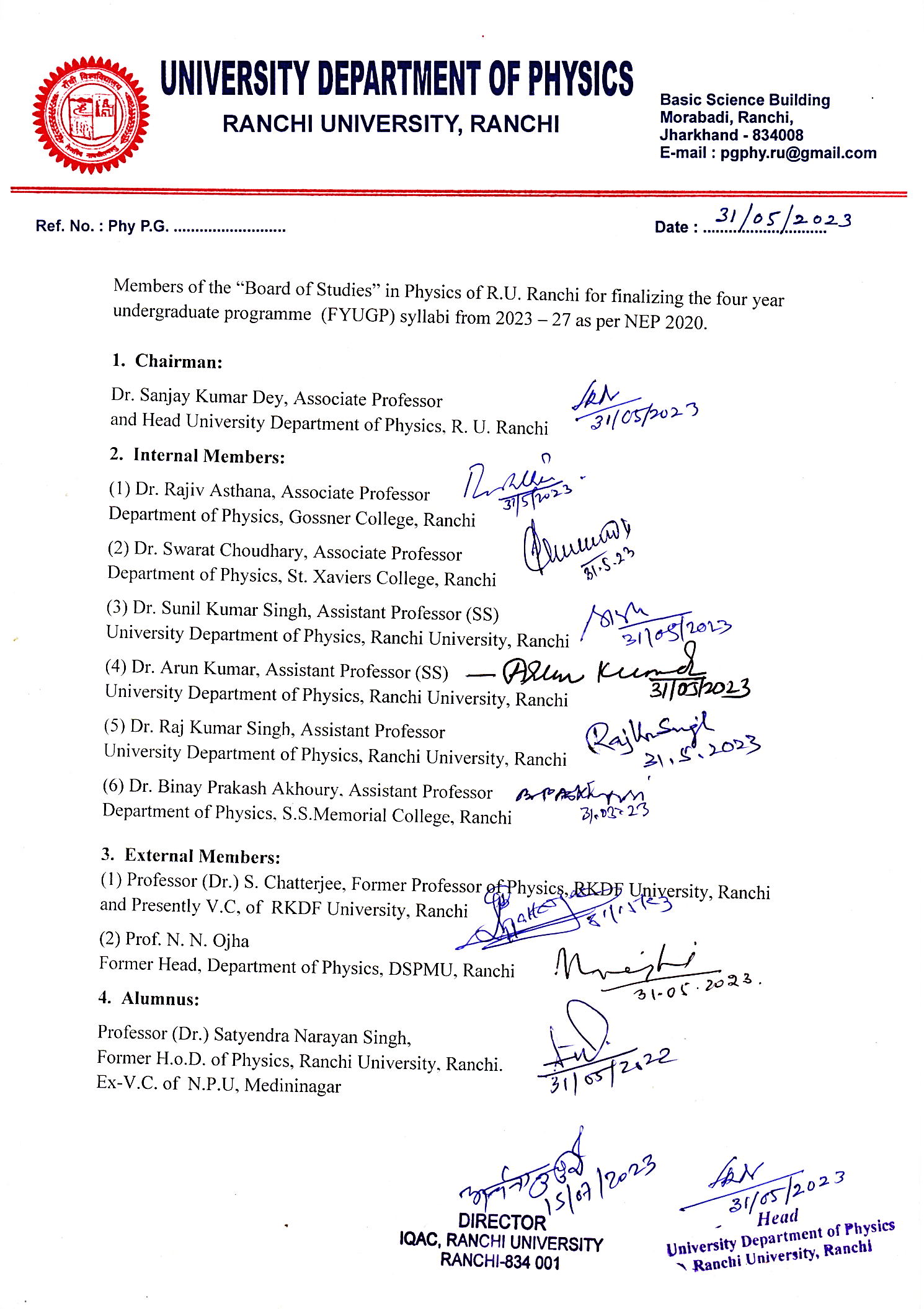 Students are Instructed toRefer Syllabus of Allied/ Opted Subjects from R.U. WebsiteHIGHLIGHTS OF REGULATIONS OF FYUGPPROGRAMME DURATIONThe Full-time, Regular UG programme for a regular student shall be for a period of four years with multiple entry and multiple exit options.The session shall commence from 1st of July.ELIGIBILITYThe selection for admission will be primarily based on availability of seats in the Major subject and marks imposed by the institution. Merit point for selection will be based on marks obtained in Major subject at Class 12 (or equivalent level) or the aggregate marks of Class 12 (or equivalent level) if Marks of the Major subject is not available. Reservation norms of The Government of Jharkhand must be followed as amended in times.UG Degree Programmes with Double Major shall be provided only to those students who secure a minimum of overall 75% marks (7.5 CGPA) or higher.Other eligibility criteria including those for multiple entry will be in light of the UGC Guidelines for Multiple Entry and Exit in Academic Programmes offered in Higher Education Institutions.ADMISSION PROCEDUREThe reservation policy of the Government of Jharkhand shall apply in admission and the benefit of the same shall be given to the candidates belonging to the State of Jharkhand only. The candidates of other states in the reserved category shall be treated as General category candidates. Other relaxations or reservations shall be applicable as per the prevailing guidelines of the University for FYUGP.VALIDITY OF REGISTRATIONValidity of a registration for FYUGP will be for maximum for Seven years from the date of registration.ACADEMIC CALENDARAn Academic Calendar will be prepared by the university to maintain uniformity in the CBCS of the UG Honours Programmes, UG Programmes, semesters and courses in the college run under the university (Constituent/Affiliated). Academic Year: Two consecutive (one odd + one even) semesters constitute one academic year.Semester: The Odd Semester is scheduled from July to December and the Even Semester is from January to June. Each week has a minimum of 40 working hours spread over 6 days. Each semester will include – Admission, course work, conduct of examination and declaration of results including semester break.In order to undergo 8 weeks’ summer internship/ apprenticeship during the summer camp, the Academic Calendar may be scheduled for academic activities as below:Odd Semester:  From first Monday of August to third Saturday of December Even Semester: From first Monday of January to third Saturday of MayAn academic year comprising 180 working days in the least is divided into two semesters, each semester having at least 90 working days. With six working days in a week, this would mean that each semester will have 90/ 6 = 15 teaching/ working weeks. Each working week will have 40 hours of instructional time.  Each year the University shall draw out a calendar of academic and associated activities, which shall be strictly adhered to. The same is non-negotiable. Further, the Department will make all reasonable endeavors to deliver the programmes of study and other educational services as mentioned in its Information Brochure and website. However, circumstances may change prompting the Department to reserve the right to change the content and delivery of courses, discontinue or combine courses and introduce or withdraw areas of specialization.PROGRAMME OVERVIEW/ SCHEME OF THE PROGRAMMEUndergraduate degree programmes of either 3 or 4-year duration, with multiple entries and exit points and re-entry options within this period, with appropriate certifications such as: UG Certificate after completing 1 year (2 semesters) of study in the chosen fields of study provided they complete one vocational course of 4 credits during the summer vacation of the first year or internship/ Apprenticeship in addition to 6 credits from skill-based courses earned during first and second semester., UG Diploma after 2 years (4 semesters) of study diploma provided they complete one vocational course of 4 credits or internship/ Apprenticeship/ skill based vocational courses offered during first year or second year summer term in addition to 9 credits from skill-based courses earned during first, second, and third semester, Bachelor’s Degree after a 3-year (6 semesters) programme of study, Bachelor’s Degree (Honours) after a 4-year (8 semesters) programme of study.Bachelor Degree (Honours with Research) after a 4-year (8 semesters) programme of study to the students undertaking 12 credit Research component in fourth year of FYUGP.CREDIT OF COURSESThe term ‘credit’ refers to the weightage given to a course, usually in terms of the number of instructional hours per week assigned to it. The workload relating to a course is measured in terms of credit hours. It determines the number of hours of instruction required per week over the duration of a semester (minimum 15 weeks).One hour of teaching/ lecture or two hours of laboratory /practical work will be assigned per class/interaction.One credit for Theory 		= 15 Hours of Teaching i.e., 15 Credit HoursOne credit for Practicum 	= 30 Hours of Practical work i.e., 30 Credit HoursFor credit determination, instruction is divided into three major components:Hours (L) – Classroom Hours of one-hour duration.Tutorials (T) – Special, elaborate instructions on specific topics of one-hour durationPractical (P) – Laboratory or field exercises in which the student has to do experiments or other practical work of two-hour duration.CALCULATION OF MARKS FOR THE PURPOSE OF RESULTStudent’s final marks and the result will be based on the marks obtained in Semester Internal Examination and End Semester Examination organized taken together. Passing in a subject will depend on the collective marks obtained in Semester internal and End Semester University Examination both. However, students must pass in Theory and Practical Examinations separately. PROMOTION CRITERIAFirst degree programme with single major:The Requisite Marks obtained by a student in a particular subject will be the criteria for promotion to the next Semester.No student will be detained in odd Semesters (I, III, V & VII).To get promotion from Semester-II to Semester-III a student will be required to pass in at least 75% of Courses in an academic year, a student has to pass in minimum 9 papers out of the total 12 papers. To get promotion from Semester-IV to Semester-V (taken together of Semester I, II, III & IV) a student has to pass in minimum 18 papers out of the total 24 papers.To get promotion from Semester-VI to Semester-VII (taken all together of Semester I, II, III, IV, V & VI) a student has to pass in minimum 26 papers out of the total 34 papers.However, it will be necessary to procure pass marks in each of the paper before completion of the course.First degree programme with dual major:Above criterions are applicable as well on the students pursuing dual degree programmes however first degree programme will remain independent of the performance of the student in dual major courses.To get eligible for taking ESE, a student will be required to pass in at least 75% of Courses in an academic year. A student has to pass in minimum 3 papers out of the total 4 papers. It will be a necessity to clear all papers of second major programme in second attempt in succeeding session, failing which the provision of dual major will be withdrawn and the student will be entitled for single first degree programme.PUBLICATION OF RESULTThe result of the examination shall be notified by the Controller of Examinations of the University in different newspapers and also on University website.If a student is found indulged in any kind of malpractice/ unfair means during examination, the examination taken by the student for the semester will be cancelled. The candidate has to reappear in all the papers of the session with the students of next coming session and his one year will be detained. However, marks secured by the candidate in all previous semesters will remain unaffected.There shall be no Supplementary or Re-examination for any subject. Students who have failed in any subject in an even semester may appear in the subsequent even semester examination for clearing the backlog. Similarly, the students who have failed in any subject in an odd semester may appear in the subsequent odd semester examination for clearing the backlog.Regulation related with any concern not mentioned above shall be guided by the Regulations of the University for FYUGP.---*---COURSE STUCTURE FOR FYUGP ‘HONOURS/ RESEARCH’Table 1:  Credit Framework for Four Year Undergraduate Programme (FYUGP) under State Universities of Jharkhand [Total Credits = 160]Note: Honours students not undertaking research will do 3 courses for 12 credits in lieu of a Research project / Dissertation.		COURSES OF STUDY FOR FOUR YEAR UNDERGRADUATE PROGRAMME    2022 onwardsTable 2: Semester wise Course Code and Credit Points for Single Major: NUMBER OF CREDITS BY TYPE OF COURSEThe hallmark of the new curriculum framework is the flexibility for the students to learn courses of their choice across various branches of undergraduate programmes. This requires that all departments prescribe a certain specified number of credits for each course and common instruction hours (slot time).Table 3: Overall Course Credit Points for Single MajorTable 4: Overall Course Code and Additional Credit Points for Double MajorTable 5: Semester wise Course Code and Additional Credit Points for Double Major:Abbreviations:AEC		Ability Enhancement CoursesSEC		Skill Enhancement CoursesIAP		Internship/Apprenticeship/ ProjectMDC		Multidisciplinary CoursesMJ		Major Disciplinary/Interdisciplinary CoursesDMJ		Double Major Disciplinary/Interdisciplinary CoursesMN		Minor Disciplinary/Interdisciplinary CoursesAMJ		Advanced Major Disciplinary/Interdisciplinary CoursesRC		Research CoursesAIMS OF BACHELOR’S DEGREE PROGRAMME IN PHYSICSThe broad aims of bachelor’s degree programme in Physics are:The aim of bachelor's degree programme in Physics is intended to provide:Broad and balance knowledge in Physics in addition to understanding of key Physical concepts, principles, and theories.To develop students' ability and skill to acquire expertise over solving both theoretical and applied Physics problems.To provide knowledge and skill to the students' thus enabling them to undertake further studies in Physics in related areas or multidisciplinary areas that can be helpful for self- employment/entrepreneurship.To provide an environment that ensures cognitive development of students in a holistic manner. A complete dialogue about Physics and its significance is fostered in this framework, rather than mere theoretical aspectsTo provide the latest subject matter, both theoretical as well as practical, such a way to foster their core competency and discovery learning. A Physics graduate as envisioned in this framework would be sufficiently competent in the field to undertake further discipline-specific studies, as well as to begin domain-related employment.To mold a responsible citizen who is aware of most basic domain-independent knowledge, including critical thinking and communication.To enable the graduate, prepare for national as well as international competitive examinations, especially UGC-CSIR NET, GATE, JAM, JEST, and UPSC Civil Services Examination.To enable student, seek their career in the field of Research, Applied Physics, Energy, Technology, Geophysics and meteorology, Space and Astronomy, Radiation Physics, Instrumentation, Oceanography and such many fields with a further specialization in the same.PROGRAM LEARNING OUTCOMESThe broad aims of bachelor’s degree programme in Physics are:The student graduating with the Degree Honours/Research in Physics would be able to:Core competency: Students will acquire core competency in the subject Physics, and in allied subject areas.Systematic and coherent understanding of the fundamental concepts in Physics and other related allied Physics subjects.Students will be able to use the evidence based comparative Physics approach to explain the scientific and technological problems.The students will be able to understand the laws of nature.Students will be able to understand the basic principle of equipment, instruments used in the Physics laboratory.Students will be able to demonstrate the experimental techniques and methods of their area of specialization in Physics.Disciplinary knowledge and skill: A graduate student are expected to be capable of demonstrating comprehensive knowledge and understanding of both theoretical and experimental/applied Physics knowledge in various fields of interest like Mathematical Physics, Thermal and Statistical Physics, Electromagnetism, Waves and Optics, Analog and Digital Electronics, Modern Physics, Quantum Mechanics, Solid State Physics, Nuclear and Particle Physics, Classical Dynamics, Experimental Techniques, Devices and Instruments, etc. Skilled communicator: The course curriculum incorporates basics and advanced training in order to make a graduate student capable of expressing the subject through technical writing as well as through oral presentation.Critical thinker and problem solver: The course curriculum also includes components that can be helpful to graduate students to develop critical thinking ability by way of solving problems/numerical using basic Physics knowledge and concepts.Sense of inquiry: It is expected that the course curriculum will develop an inquisitive characteristic among the students through appropriate questions, planning and reporting experimental investigation.Team player: The course curriculum has been designed to provide opportunity to act as team player by contributing in laboratory, field-based situation and industry.Skilled project manager: The course curriculum has been designed in such a manner as to enable a graduate student to become a skilled project manager by acquiring knowledge about Physics project management, writing, planning, study of ethical standards and rules and regulations pertaining to scientific project operation.Digitally literate: The course curriculum has been so designed to impart a good working knowledge in understanding and carrying out data analysis, use of library search tools, and use of simulation software and related computational work.Ethical awareness/reasoning: A graduate student requires to understand and develop ethical awareness/reasoning which the course curriculum adequately provide.Lifelong learner: The course curriculum is designed to inculcate a habit of learning continuously through use of advanced ICT technique and other available techniques/books/journals for personal academic growth as well as for increasing employability opportunity.SEMESTER WISE COURSES IN PHYSICS MAJOR-1 FOR FYUGP	         2022 onwardsTable 7: Semester wise Examination Structure in Discipline Courses: Table 8: Semester wise Course Code and Credit Points for Skill Enhancement Courses: Table 9: Semester wise Course Code and Credit Points for Minor Courses: ---------------------------------------------------------------------------------INSTRUCTION TO QUESTION SETTER---------------------------------------------------------------------------------SEMESTER INTERNAL EXAMINATION (SIE):There will be Only One Semester Internal Examination in Major, Minor and Research Courses, which will be organized at college/institution level. However, Only One End semester evaluation in other courses will be done either at College/ Institution or University level depending upon the nature of course in the curriculum.(SIE 10+5=15 marks): There will be two group of questions. Question No.1 will be very short answer type in Group A consisting of five questions of 1 mark each. Group B will contain descriptive type two questions of five marks each, out of which any one to answer.The Semester Internal Examination shall have two components. (a) One Semester Internal Assessment Test (SIA) of 10 Marks, (b) Class Attendance Score (CAS) of 5 marks. (SIE 20+5=25 marks): There will be two group of questions. Group A is compulsory which will contain two questions. Question No.1 will be very short answer type consisting of five questions of 1 mark each. Question No.2 will be short answer type of 5 marks. Group B will contain descriptive type two questions of ten marks each, out of which any one to answer.The Semester Internal Examination shall have two components. (a) One Semester Internal Assessment Test (SIA) of 20 Marks, (b) Class Attendance Score (CAS) of 5 marks.Conversion of Attendance into score may be as follows:  Attendance Upto 45%, 1mark; 45<Attd.<55, 2 marks; 55<Attd.<65, 3 marks; 65<Attd.<75, 4 marks; 75<Attd, 5 marks.END SEMESTER UNIVERSITY EXAMINATION (ESE):(ESE 60 marks): There will be two group of questions. Group A is compulsory which will contain three questions. Question No.1 will be very short answer type consisting of five questions of 1 mark each. Question No.2 & 3 will be short answer type of 5 marks. Group B will contain descriptive type five questions of fifteen marks each, out of which any three are to answer.(ESE 75 marks): There will be two group of questions. Group A is compulsory which will contain three questions. Question No.1 will be very short answer type consisting of five questions of 1 mark each. Question No. 2 & 3 will be short answer type of 5 marks. Group B will contain descriptive type six questions of fifteen marks each, out of which any four are to answer.(ESE 100 marks): There will be two group of questions. Group A is compulsory which will contain three questions. Question No.1 will be very short answer type consisting of ten questions of 1 mark each. Question No. 2 & 3 will be short answer type of 5 marks. Group B will contain descriptive type six questions of twenty marks each, out of which any four are to answer.FORMAT OF QUESTION PAPER FOR SEMESTER INTERNAL EXAMINATION Question format for 10 Marks:Question format for 20 Marks:FORMAT OF QUESTION PAPER FOR END SEMESTER UNIVERSITY EXAMINATIONQuestion format for 50 Marks:Question format for 60 Marks:Question format for 75 Marks:Question format for 100 Marks:-------------------------------------------------------------------------------------------SEMESTER I-------------------------------------------------------------------------------------------MAJOR COURSE –MJ 1:
BASIC MATHEMATICAL PHYSICS & MECHANICS			     (Credits: Theory-04) 60 HoursCourse Learning Outcomes:On successful completion of this course the student should know: Revise the knowledge of calculus. These basic mathematical structures are essential in solving problems in various branches of Physics as well as in engineering.Learn the curvilinear coordinates which have applications in problems with spherical and cylindrical symmetries.In the laboratory course, learn the fundamentals of the C and C++ programming languages and their applications in solving simple physical problems involving differentiations, integrations, differential equations as well as finding the roots of equations.Understand laws of motion and their application to various dynamical situations, notion of inertial frames and concept of Galilean invariance. He / she will learn the concept of conservation of energy, momentum, angular momentum and apply them to basic problems.Understand the principles of elasticity through the study of Young Modulus and modulus of rigidity.Understand simple principles of fluid flow and the equations governing fluid dynamics.Apply Kepler’s law to describe the motion of planets and satellite in circular orbit, through the study of law of Gravitation.Explain the phenomena of simple harmonic motion and the properties of systems executing such motions.Describe how fictitious forces arise in a non-inertial frame, e.g., why a person sitting in a merry-go-round experiences an outward pull.Describe special relativistic effects and their effects on the mass and energy of a moving object.appreciate the nuances of Special Theory of Relativity (STR)In the laboratory course, the student shall perform experiments related to mechanics (compound pendulum), rotational dynamics (Flywheel), elastic properties (Young Modulus and Modulus of Rigidity) and fluid dynamics (verification of Stokes law, Searle method) etc.Skills to be learned:Training in calculus will prepare the student to solve various mathematical problems.He / she shall develop an understanding of how to formulate a physics problem and solve given mathematical equation risen out of it.Learn the concepts of elastic in constant of solids and viscosity of fluids.Develop skills to understand and solve the equations central            force problem.Acquire basic knowledge of oscillation.About inertial and non-inertial systems and special theory of relativityCourse Content: The emphasis of course is on applications in solving problems of interest to physicists. The students are to be examined entirely on the basis of problems, seen and unseen.Calculus:Recapitulation: Limits, continuity, average and instantaneous quantities, differentiation. Plotting functions, Intuitive ideas of continuous, differentiable, etc. functions and plotting of curves. Approximation: Taylor and binomial series.                                        	 (2 Lectures)First Order and Second Order Differential equations: First Order Differential Equations and Integrating Factor. Homogeneous Equations with constant coefficients. Wronskian and general solution. Particular Integral.						                  	       				      (6 Lectures)Vector Calculus:Vector Differentiation: Directional derivatives and normal derivative. Gradient of a scalar field and its geometrical interpretation. Divergence and curl of a vector field. Del and Laplacian operators. Vector identities.                                                                                                             		(9 Lectures)Vector Integration: Line, surface and volume integrals of Vector fields. Flux of a vector field. Gauss' divergence theorem, Green's and Stokes Theorems and their applications (no rigorous proofs).      (6 Lectures)Orthogonal Curvilinear Coordinates:Orthogonal Curvilinear Coordinates. Derivation of Gradient, Divergence, Curl and Laplacian in Cartesian, Spherical and Cylindrical Coordinate Systems.				         		             (7 Lectures)Elasticity: Elastic constants and interrelation between Elastic constants. Twisting torque on a Cylinder or Wire and Twisting couple.							        		             (3 Lectures)Flexure of Beam: Bending of beam, Cantilever.                                                         	       (3 Lectures)Surface Tension: Ripples and Gravity waves, Determination of surface tension by Jaeger’s and Quinke’s methods. Temperature dependance of surface tension.                                      	       (6 Lectures)Fluid Motion: Kinematics of Moving Fluids: Poiseuille’s Equation for Flow of a Liquid through a Capillary Tube and corrections.                                                                                       	       (2 Lectures)Central Force Motion: Motion of a particle under a central force field. Two-body problem and its reduction to one-body problem and its solution. Kepler’s Laws. Satellite in circular orbit and applications. Geosynchronous orbits. Weightlessness. Basic idea of global positioning system (GPS).		(3 Lectures)Oscillations: Simple Harmonic Oscillations. Differential equation of SHM and its solution. Kinetic energy, potential energy, total energy and their time-average values. Damped oscillation. Forced oscillations: Transient and steady states; Resonance, sharpness of resonance; power dissipation and Quality Factor. 		(4 Lectures)Special Theory of Relativity: Michelson-Morley Experiment and its outcome. Postulates of Special Theory of Relativity. Lorentz Transformations. Simultaneity and order of events. Lorentz contraction. Time dilation. Relativistic transformation of velocity, frequency and wave number. Relativistic addition of velocities. Variation of mass with velocity. Massless Particles. Mass- energy Equivalence. Relativistic Doppler effect.                                                                                               		(9 Lectures)Reference Books:Mathematical Methods for Physicists, G.B. Arfken, H.J. Weber, F.E. Harris, 2013, 7th Edn., Elsevier.Mathematical Physics, P. K. Chattopadhyaya, 2/e, New Age International PublisherAn introduction to ordinary differential equations, E.A. Coddington, 2009, PHI learningDifferential Equations, George F. Simmons, 2007, McGraw Hill.Mathematical Tools for Physics, James Nearing, 2010, Dover Publications.Mathematical methods for Scientists and Engineers, D.A. McQuarrie, 2003, Viva BookAdvanced Enggg. Mathematics, D.G. Zill and W.S. Wright, 5 Ed., 2012, Jones and Bartlett LearningMathematical Physics, Goswami, 1st edition, Cengage LearningEngineering Mathematics, S.Pal and S.C. Bhunia, 2015, Oxford University PressAdvanced Engineering Mathematics, Erwin Kreyszig, 2008, Wiley India.Essential Mathematical Methods, K.F.Riley & M.P.Hobson, 2011, Cambridge Univ. Press.Mathematical Physics, H.K. Dass and R. Verma, S. Chand & Company.An introduction to Mechanics, D. Kleppner, R.J. Kolenkow, 1973, McGraw-Hill.Mechanics, Berkeley Physics, vol.1, C.Kittel, W.Knight, et.al. 2007, Tata McGraw-Hill.Physics, Resnick, Halliday and Walker 8/e. 2008, Wiley.Analytical Mechanics, G.R. Fowles and G.L. Cassiday. 2005, Cengage LearningFeynman Lectures, Vol. I, R.P.Feynman, R.B.Leighton, M.Sands, 2008, Pearson EducationUndergraduate Mechanics, Arun Kumar, J. P. Agarwal and Nutan Lata, Pragati PrakashanIntroduction to Special Relativity, R. Resnick, 2005, John Wiley and Sons.Additional Books for ReferenceMechanics, D.S. Mathur, S. Chand and Company Limited, 2000University Physics. F.W Sears, M.W Zemansky, H.D Young 13/e, 1986, Addison WesleyPhysics for scientists and Engineers with Modern Phys., J.W. Jewett, R.A. Serway, 2010, Cengage LearningTheoretical Mechanics, M.R. Spiegel, 2006, Tata McGraw Hill.------------------------------------------------------------------------------------------------------------------------------------- SKILL ENHANCEMENT COURSE- SEC 1:
ELECTRICAL CIRCUITS AND NETWORK SKILLS     (Credits: Theory-03) 45 HoursCourse Objectives:The aim of this course is to enable the students to design and trouble shoots the electrical circuits, networks and appliances through hands-on modeCourse Contents: Basic Electricity Principles: Voltage, Current, Resistance, and Power. Ohm's law. Series, parallel, and series-parallel combinations. AC Electricity and DC Electricity. Familiarization with multimeter, voltmeter and ammeter. 	            (5 Lectures)Understanding Electrical Circuits: Main electric circuit elements and their combination. Rules to analyze DC sourced electrical circuits. Current and voltage drop across the DC circuit elements. Single-phase and three-phase alternating current sources. Rules to analyze AC sourced electrical circuits. Real, imaginary and complex power components of AC source. Power factor. Saving energy and money.			                                                    	            (5 Lectures)Electrical Drawing and Symbols: Drawing symbols. Blueprints. Reading Schematics.  Ladder diagrams. Electrical Schematics. Power circuits. Control circuits. Reading of circuit schematics. Tracking the connections of elements and identify current flow and voltage drop.								      	            (5 Lectures)                                                                                                                                                                                                                     Generators and Transformers: 							            (5 Lectures)DC Power sources. AC/DC generators. Inductance, capacitance, and impedance. Operation of transformers.                                          Electric Motors: Single-phase, three-phase & DC motors. Basic design. Interfacing DC or AC sources to control heaters & motors. Speed & power of ac motor.   							            (6 Lectures)Solid-State Devices: Resistors, inductors and capacitors. Diode and rectifiers. Components in Series or in shunt. Response of inductors and capacitors with DC or AC sources						            (5 Lectures)Electrical Protection: Relays. Fuses and disconnect switches. Circuit breakers. Overload devices. Ground-fault protection. Grounding and isolating. Phase reversal. Surge protection. Interfacing DC or AC sources to control elements (relay protection device)									            (6 Lectures)Electrical Wiring: Different types of conductors and cables. Basics of Wiring-Star and delta connection. Voltage drop and losses across cables and conductors. Instruments to measure current, voltage, power in DC and AC circuits. Insulation. Solid and stranded cable. Conduit. Cable trays. Splices: wirenuts, crimps, terminal blocks, split bolts, and solder. Preparation of extension board.			     					           (8 Lectures)Laboratory Exercises:1. Use of multimeter, voltmeter and ammeter2. To observe current and voltage drop across the DC circuit elements.3. To track the connections of elements and identify current flow and voltage drop.4. To observe the working of transformer under no load and full load condition5. Use of diode as half wave, full wave and bridge rectifier6. To observe the response of inductor and capacitor with DC or AC sources7. To understand the importance of interfacing DC or AC sources to relay protection device8. To prepare an extension board with more than one input terminal (3 pin socket) and check its workingReference Books:A text book in Electrical Technology - B L Theraja - S Chand & Co.A text book of Electrical Technology - A K TherajaPerformance and design of AC machines - M G Say ELBS Edn.---------------------------------------------------------------------------------------------------------------------------------------------------------------------------------------------------------------------------------SEMESTER II-------------------------------------------------------------------------------------------MAJOR COURSE- MJ 2:
ELECTROMAGNETISM			            (Credits: Theory-04) 60 Hours Course Learning Outcomes:After going through the course, the student should be able toExplain and differentiate the vector (electric fields, Coulomb’s law) and scalar (electric potential, electric potential energy) formalisms of electrostatics.Apply Gauss’s law of electrostatics to solve a variety of problems.Articulate knowledge of electric current, resistance and capacitance in terms of electric field and electric potential.Describe the magnetic field produced by magnetic dipoles and electric currents.Explain Faraday-Lenz and Maxwell laws to articulate the relationship between electric and magnetic fields.Understand the dielectric properties, magnetic properties of materials and the phenomena of electromagnetic induction.Describe how magnetism is produced and list examples where its effects are observed.Apply Kirchhoff’s rules to analyze AC circuits consisting of parallel and/or series combinations of voltage sources and resistors and to describe the graphical relationship of resistance, capacitor and inductor.Apply various network theorems such as Superposition, Thevenin, Norton, Reciprocity, Maximum Power Transfer, etc. and their applications in electronics, electrical circuit analysis, and electrical machines.In the laboratory course the student will get an opportunity to verify various laws in electricity and magnetism such as Lenz’s law, Faraday’s law and learn about the construction, working of various measuring instruments.Should be able to verify of various circuit laws, network theorems elaborated above, using simple electric circuits.Achieve an understanding of the Maxwell’s equations, role of displacement current, gauge transformations, scalar and vector potentials, Coulomb and Lorentz gauge, boundary conditions at the interface between different media.Apply Maxwell’s equations to deduce wave equation, electromagnetic field energy, momentum and angular momentum density.Analyse the phenomena of wave propagation in the unbounded, bounded, vacuum, dielectric, guided and unguided media.Understand the laws of reflection and refraction and to calculate the reflection and transmission coefficients at plane interface in bounded media.Plan and Execute 2-3 group projects for designing new experiments based on the   Syllabi.Skills to be learned:This course will help in understanding basic concepts of electricity and magnetism and their applications.Basic course in electrostatics will equips the student with required prerequisites to understand electrodynamics phenomena.Comprehend the role of Maxwell’s equation in unifying electricity and magnetism.Derive expression forEnergy densityMomentum densityAngular momentum density of the electromagnetic fieldLearn the implications of Gauge invariance in EM theory in solving the wave equations and develop the skills to actually solve the wave equation in various media likeVacuumDielectric mediumConducting mediumDerive and understand associated with the properties, EM wave passing through the interface between two media likeReflectionRefractionTransmissionCourse Content:Electric Field and Electric PotentialConservative nature of Electrostatic Field. Electrostatic Potential. Laplace’s and Poisson equations. The Uniqueness Theorem. Potential and Electric Field of a dipole. Force and Torque on a dipole. Electrostatic energy of system of charges. Electrostatic energy of a charged sphere. Conductors in an electrostatic Field. Surface charge and force on a conductor. Capacitance of a system of charged conductors. Parallel-plate capacitor.                                            	 (6 Lectures)Dielectric Properties of Matter: Electric Field in matter. Polarization, Polarization Charges. Electrical Susceptibility and Dielectric Constant. Capacitor (parallel plate, spherical, cylindrical) filled with dielectric. Displacement vector D. Relations between E, P and D. Gauss’ Law in dielectrics.	             (5 Lectures)Magnetic Field: Magnetic force between current elements and definition of Magnetic Field B. Biot-Savart’s Law and its simple applications: straight wire and circular loop. Current Loop as a Magnetic Dipole and its Dipole Moment (Analogy with Electric Dipole). Ampere’s Circuital Law and its application to (1) Solenoid and (2) Toroid. Properties of B: curl and divergence. Vector Potential. Magnetic Force on (1) point charge (2) current carrying wire (3) between current elements. Torque on a current loop in a uniform Magnetic Field.                                                    	   (10 Lectures)Magnetic Properties of Matter: Magnetization vector (M). Magnetic Intensity (H). Magnetic Susceptibility and permeability. Relation between B, H, M. Ferromagnetism. B-H curve and hysteresis.	    (4 Lectures)Electrical Circuits: AC Circuits: Kirchhoff’s laws for AC circuits. Complex Reactance and Impedance. Series LCR Circuit: (1) Resonance, (2) Power Dissipation and (3) Quality Factor, and (4) Band Width. Parallel LCR Circuit.	  (5 Lectures)Ballistic Galvanometer: Torque on a current Loop. Ballistic Galvanometer: Current and Charge Sensitivity. Electromagnetic damping. Logarithmic damping. CDR.                          	  (3 Lectures)Maxwell Equations: Review of Maxwell’s equations. Displacement Current. Vector and Scalar Potentials. Gauge Transformations: Lorentz and Coulomb Gauge. Boundary Conditions at Interface between Different Media. Wave Equations. Plane Waves in Dielectric Media. Poynting Vector and Poynting Theorem. Electromagnetic (EM) Energy Density. Physical Concept of Electromagnetic Field Energy Density. (10 Lect.)EM Wave Propagation in Unbounded Media: Plane EM waves through vacuum and isotropic dielectric medium, transverse nature of plane EM waves, refractive index and dielectric constant, wave impedance. Propagation through conducting media, relaxation time, skin depth. Wave propagation through dilute plasma, electrical conductivity of ionized gases, plasma frequency, refractive index, skin depth.	       (8 Lectures)EM Wave in Bounded Media: Boundary conditions at a plane interface between two media. Reflection & Refraction of plane waves at plane interface between two dielectric media-Laws of Reflection & Refraction. Fresnel's Formulae for perpendicular & parallel polarization cases, Brewster's law. Reflection & Transmission coefficients. Total internal reflection.	         (9 Lectures)                                                                          Reference Books:Electricity, Magnetism & Electromagnetic Theory, S. Mahajan and Choudhury, 2012, Tata McGrawConcepts of Electromagnetic Theory, K. Mamta, Raj Kumar Singh and J. N. Prasad, 1st Edn              2021, Wiley/I. K. International Publishing House, New DelhiElectricity and Magnetism, P. K. Chakraborty, New Age International Pvt. Ltd.Electricity and Magnetism, Edward M. Purcell, 1986 McGraw-Hill EducationIntroduction to Electrodynamics, D.J. Griffiths, 3rd Edn., 1998, Benjamin Cummings.Feynman Lectures Vol.2, R.P. Feynman, R.B. Leighton, M. Sands, 2008, Pearson EducationElements of Electromagnetics, M.N.O. Sadiku, 2010, Oxford University Press.Electricity and Magnetism, J.H. Fewkes & J. Yarwood. Vol. I, 1991, Oxford Univ. Press.Introduction to Electrodynamics, D.J. Griffiths, 3rd Ed., 1998, Benjamin Cummings.Elements of Electromagnetics, M.N.O. Sadiku, 2001, Oxford University Press.Introduction to Electromagnetic Theory, T.L. Chow, 2006, Jones & Bartlett LearningFundamentals of Electromagnetics, M.A.W. Miah, 1982, Tata McGraw HillElectromagnetic field Theory, R.S. Kshetrimayun, 2012, Cengage LearningEngineering Electromagnetic, Willian H. Hayt, 8th Edition, 2012, McGraw Hill.Electromagnetic Field Theory for Engineers & Physicists, G. Lehner, 2010, SpringerMAJOR COURSE- MJ 3:
PRACTICALS-I: MECHANICS AND ELECTROMAGNETISM	       							    (Credits: Practicals-04)   120 Hours Instruction to Question Setter for End Semester Examination (ESE): There will be one Practical Examination of 3Hrs duration. Evaluation of Practical Examination may be as per the following guidelines:Experiment			= 60 marksPractical record notebook		= 15 marksViva-voce 			= 25 marksPractical:Measurements of length (or diameter) using vernier caliper, screw gauge and travelling microscope.To study the random error in observations of simple pendulum oscillations.To study the Motion of Spring and calculate (a) Spring constant, (b) g and (c) Modulus of rigidity.To determine g and velocity for a freely falling body using Digital Timing TechniqueTo determine Coefficient of Viscosity of water by Capillary Flow Method (Poiseuille’s method).To determine the Young's Modulus of a Wire by Optical Lever Method.To determine the Modulus of Rigidity of a Wire by Maxwell’s needle.To determine the elastic Constants of a wire by Searle’s method.To determine the value of g using Bar Pendulum.To determine the value of g using Kater’s Pendulum.Use a Multimeter for measuring (a) Resistances, (b) AC and DC Voltages, (c) DC Current,(d) Capacitances, and (e) Checking electrical fuses.To determine an unknown Low Resistance using Potentiometer.To compare capacitances using De’ Sauty’s bridge.To study response curve of a Series LCR circuit and determine its (a) Resonant frequency,(b) Impedance at resonance, (c) Quality factor Q, and (d) Band width.To study the response curve of a parallel LCR circuit and determine its (a) Anti-resonant frequency and (b) Quality factor Q.Reference Books Advanced Practical Physics for students, B.L. Flint and H.T. Worsnop, 1971, Asia Publishing HouseA Text Book of Practical Physics, I.Prakash & Ramakrishna, 11th Ed., 2011, Kitab MahalAdvanced level Physics Practicals, Michael Nelson and Jon M. Ogborn, 4th Edition, reprinted 1985, Heinemann Educational PublishersEngineering Practical Physics, S.Panigrahi and B.Mallick, 2015, Cengage Learning.A Laboratory Manual of Physics for undergraduate classes, D.P.Khandelwal, 1985, Vani Pub.Advanced Practical Physics for students, B.L. Flint and H.T. Worsnop, 1971, Asia Publishing House.Advanced level Physics Practicals, Michael Nelson and Jon M. Ogborn, 4th Edition, reprinted 1985, Heinemann Educational PublishersA Text Book of Practical Physics, I.Prakash & Ramakrishna, 11th Ed., 2011, Kitab MahalElectromagnetic Field Theory for Engineers & Physicists, G. Lehner, 2010, Springer------------------------------------------------------------------------------------------------------------------------------------- SKILL ENHANCEMENT COURSE- SEC 2:
BASIC INSTRUMENTATION SKILLS     (Credits: Theory-03) 45 HoursCourse Objectives:This course is to get exposure with various aspects of instruments and their usage through hands-on mode. Experiments listed below are to be done in continuation of the topics.Course Contents:Basic of Measurement: Instruments accuracy, precision, sensitivity, resolution range etc. Errors in measurements and loading effects. Multimeter: Principles of measurement of dc voltage and dc current, ac voltage, ac current and resistance. Specifications of a multimeter and their significance.					            (5 Lectures)Electronic Voltmeter: Advantage over conventional multimeter for voltage measurement with respect to input impedance and sensitivity. Principles of voltage, measurement (block diagram only). Specifications of an electronic Voltmeter/ Multimeter and their significance. AC millivoltmeter: Type of AC millivoltmeters: Amplifier- rectifier, and rectifier- amplifier. Block diagram ac millivoltmeter, specifications and their significance.           (7 Lectures)Cathode Ray Oscilloscope: Block diagram of basic CRO. Construction of CRT, Electron gun, electrostatic focusing and acceleration (Explanation only– no mathematical treatment), brief discussion on screen phosphor, visual persistence & chemical composition. Time base operation, synchronization. Front panel controls. Specifications of a CRO and their significance. Use of CRO for the measurement of voltage (dc and ac frequency, time period. Special features of dual trace, introduction to digital oscilloscope, probes. Digital storage Oscilloscope: Block diagram and principle of working.	       							          (12 Lectures)Signal Generators and Analysis Instruments: Block diagram, explanation and specifications of low frequency signal generators. pulse generator, and function generator. Brief idea for testing, specifications. Distortion factor meter, wave analysis.                 (6 Lectures)Impedance Bridges & Q-Meters: Block diagram of bridge. working principles of basic (balancing type) RLC bridge. Specifications of RLC bridge. Block diagram & working principles of a Q- Meter. Digital LCR bridges.		            (5 Lectures)Digital Instruments:Principle and working of digital meters. Comparison of analog & digital instruments. Characteristics of a digital meter. Working principles of digital voltmeter.					                        (5 Lectures)Digital Multimeter: Block diagram and working of a digital multimeter. Working principle of time interval, frequency and period measurement using universal counter/ frequency counter, time- base stability, accuracy and resolution.   										  		        (5 Lectures)-------------------------------------------------------------------------------------------------------------------------------------The test of lab skills will be of the following test items:Use of an oscilloscope.CRO as a versatile measuring device.Circuit tracing of Laboratory electronic equipment,Use of Digital multimeter/VTVM for measuring voltagesCircuit tracing of Laboratory electronic equipment,Winding a coil / transformer.Study the layout of receiver circuit.Trouble shooting a circuitBalancing of bridgesLABORATORY EXERCISES:To observe the loading effect of a multimeter while measuring voltage across alow resistance and high resistance.To observe the limitations of a multimeter for measuring high frequency voltageand currents.To measure Q of a coil and its dependence on frequency, using a Q- meter.Measurement of voltage, frequency, time period and phase angle using CRO.Measurement of time period, frequency, average period using universal counter/ frequency counter.Measurement of rise, fall and delay times using a CRO.Measurement of distortion of a RF signal generator using distortion factor meter.Measurement of R, L and C using a LCR bridge/ universal bridge.Open Ended Experiments:Using a Dual Trace OscilloscopeConverting the range of a given measuring instrument (voltmeter, ammeter)Reference Books:A text book in Electrical Technology - B L Theraja - S Chand and Co.Performance and design of AC machines - M G Say ELBS Edn.Digital Circuits and systems, Venugopal, 2011, Tata McGraw Hill.Logic circuit design, Shimon P. Vingron, 2012, Springer.Digital Electronics, Subrata Ghoshal, 2012, Cengage Learning.Electronic Devices and circuits, S. Salivahanan & N. S.Kumar, 3rd Ed., 2012, Tata Mc-Graw HillElectronic circuits: Handbook of design and applications, U.Tietze, Ch.Schenk, 2008, SpringerElectronic Devices, 7/e Thomas L. Floyd, 2008, Pearson India--------------------------------------------------------------------------------------------------------------------------------------------------------------------------------------------------------------------------------SEMESTER III-------------------------------------------------------------------------------------------MAJOR COURSE- MJ 4: 
WAVES AND OPTICS			        		       							    (Credits: Theory-04) 60 Hours Course Learning Outcomes:This course will enable the student toRecognize and use a mathematical oscillator equation and wave equation, and derive these equations for certain systems.Apply basic knowledge of principles and theories about the behavior of light and the physical environment to conduct experiments.Understand the principle of superposition of waves, so thus describe the formation of standing waves.Explain several phenomena we can observe in everyday life that can be explained as wave phenomena.Use the principles of wave motion and superposition to explain the Physics of polarisation, interference and diffraction.Understand the working of selected optical instruments like biprism, interferometer, diffraction grating, and holograms.In the laboratory course, student will gain hands-on experience of using various optical instruments and making finer measurements of wavelength of light using Newton Rings experiment, Fresnel Biprism etc. Resolving power of optical equipment can be learnt firsthand.The motion of coupled oscillators, study of Lissajous figures and behaviour of transverse, longitudinal waves can be learnt in this laboratory course.Skills to be learned:He / she shall develop an understanding of various aspects of harmonic oscillations and waves specially.Superposition of collinear and perpendicular harmonic oscillationsVarious types of mechanical waves and their superposition.This course in basics of optics will enable the student to understand various optical phenomena, principles, workings and applications optical instruments.Course Content:Wave Motion: Plane and Spherical Waves. Longitudinal and Transverse Waves. Plane Progressive (Travelling) Waves. Wave Equation. Particle and Wave Velocities. Differential Equation. Pressure of a Longitudinal Wave. Energy Transport. Intensity of Wave. Water Waves: Ripple and Gravity Waves. 	       (4 Lectures)Velocity of Waves: Velocity of Transverse Vibrations of Stretched Strings. Velocity of Longitudinal Waves in a Fluid in a Pipe. Newton’s Formula for Velocity of Sound. Laplace’s Correction.											        			             (6 Lectures)Superposition of Collinear and two perpendicular Harmonic oscillations: Linearity and Superposition Principle. Superposition of two collinear oscillations having (1) equal frequencies and (2) different frequencies (Beats). Superposition of N collinear Harmonic Oscillations with (1) equal phase differences and (2) equal frequency differences. Graphical and Analytical Methods. Lissajous Figures with equal an unequal frequency and their uses.	       (5 Lectures)Superposition of Two Harmonic Waves: Standing (Stationary) Waves in a String: Fixed    and Free Ends. Analytical Treatment. Phase and Group Velocities. Changes with respect to Position and Time. Energy of Vibrating String. Transfer of Energy. Normal Modes of Stretched Strings. Plucked and Struck Strings. Melde’s Experiment. Longitudinal Standing Waves and Normal Modes. Open and Closed Pipes. Superposition of N Harmonic Waves.                     							         (7 Lectures)Interference:  Temporal and Spatial Coherence. Division of amplitude and wavefront.  Young’s double slit experiment. Lloyd’s Mirror and Fresnel’s Biprism. Phase change on reflection: Stokes’ treatment. Interference in Thin Films: parallel and wedge-shaped films. Fringes of equal inclination (Haidinger Fringes); Fringes of equal thickness (Fizeau Fringes). Newton’s Rings: Measurement of wavelength and refractive index.				          									(9 Lectures)Interferometer: Michelson Interferometer-(1) Idea of form of fringes (No theory required),Determination of Wavelength, (3) Wavelength Difference, (4) Refractive Index, and (5) Visibility of Fringes. Fabry-Perot interferometer.                                    	      (4 Lectures)Fraunhofer diffraction: Single slit, Double slit. Multiple slits, Diffraction grating. Circular aperture. Resolving Power of telescope and grating.                                           	     (8 Lectures)Fresnel Diffraction: Fresnel’s Assumptions. Fresnel’s Half-Period Zones for Plane Wave. Explanation of Rectilinear Propagation of Light. Theory of a Zone Plate: Multiple Foci of a Zone Plate. Fresnel’s Integral, Fresnel diffraction pattern of a straight edge, a slit and a wire.      			          (7 Lectures)Polarization of Electromagnetic Waves: Description of Linear, Circular and Elliptical Polarization. Propagation of E.M. Waves in Anisotropic Media. Fresnel’s Formula. Uniaxial and Biaxial Crystals. Light Propagation in Uniaxial Crystal. Double Refraction. Polarization by Double Refraction. Nicol Prism. Ordinary & extraordinary refractive indices. Production & detection of Plane, Circularly and Elliptically Polarized Light. Phase Retardation Plates: Quarter-Wave and Half-Wave Plates. Babinet Compensator and its Uses Analysis of Polarized Light	       (7 Lectures)Rotatory Polarization: Optical Rotation. Biot’s Laws for Rotatory Polarization. Fresnel’s Theory of optical rotation. Calculation of angle of rotation. Experimental verification of Fresnel’s   theory. Specific rotation. Laurent’s half-shade polarimeter.                     							(3 Lectures)Reference Books:Waves: Berkeley Physics Course, vol. 3, Francis Crawford, 2007, Tata McGraw-Hill.Fundamentals of Optics, F.A. Jenkins and H.E. White, 1981, McGraw-HillConcepts of Electromagnetic Theory, K. Mamta, Raj Kumar Singh and J. N. Prasad, 1/e, 2021, Wiley/I. K. International Publishing House, New DelhiOptics, Ajoy Ghatak, 2008, Tata McGraw HillThe Physics of Vibrations and Waves, H. J. Pain, 2013, John Wiley and Sons.Fundamental of Optics, A. Kumar, H.R. Gulati and D.R. Khanna, 2011, R. Chand Publications.Electromagnetic Theory, Chopra & Agarwal, Kedarnath Ramnath & Co.-------------------------------------------------------------------------------------------------------------------------------------MAJOR COURSE- MJ 5:
PRACTICALS-II	: WAVES AND OPTICS		        		       							    (Credits: Practicals-04) 120 Hours Instruction to Question Setter for End Semester Examination (ESE): There will be one Practical Examination of 3Hrs duration. Evaluation of Practical Examination may be as per the following guidelines:Experiment			= 60 marksPractical record notebook		= 15 marksViva-voce 			= 25 marksPracticals:Familiarization with: Schuster`s focusing; determination of angle of prism.To determine refractive index of the Material of a prism using sodium source.To determine the dispersive power and Cauchy constants of the material of a prism using mercury source.To determine wavelength of sodium light using Fresnel Biprism.To determine wavelength of sodium light using Newton’s Rings.To determine wavelength of (1) Na source and (2) spectral lines of Hg source using plane diffraction grating.To determine dispersive power and resolving power of a plane diffraction grating.To verify the law of Malus for plane polarized light.To determine the specific rotation of sugar solution using Polarimeter.To study diffraction due to straight edge.Reference Books:Advanced Practical Physics for students, B.L. Flint and H.T. Worsnop, 1971, Asia Publishing HouseA Text Book of Practical Physics, I. Prakash & Ramakrishna, 11th Ed., 2011, Kitab MahalAdvanced level Physics Practicals, Michael Nelson and Jon M. Ogborn, 4th Edition, reprinted 1985, Heinemann Educational PublishersA Laboratory Manual of Physics for undergraduate classes, D.P.Khandelwal, 1985, Vani Pub.------------------------------------------------------------------------------------------------------------------------------------- SKILL ENHANCEMENT COURSE- SEC 3:
ELEMENTARY COMPUTER APPLICATION SOFTWARES A Common Syllabus for FYUGP					         (Credits: Theory-03) 45 HoursInstruction to Question Setter for End Semester Examination (ESE): There will be objective type test consisting of Seventy-five questions of 1 mark each. Students are required to mark their answer on OMR Sheet provided by the University.Course Objectives:The objective of the course is to generate qualified manpower in the area of Information Technology (IT) and Graphic designing which will enable such person to work seamlessly at any Offices, whether Govt. or Private or for future entrepreneurs in the field of IT.INTRODUCTION TO COMPUTER SYSTEM1. Basic Concept of Computer: What is Computer, Applications of Computer, Types of computer, Components of Computer System, Central Processing Unit (CPU)			         (3 Lecture)2. Concepts of Hardware: Input Devices, Output Devices, Computer Memory, Types of Memory, processing Concept of Computer 									              (4 Lecture)3. Operating system: What is an Operating System, Operating System Examples, Functions of Operating System(Basic), Introduction to Windows 11, Working on Windows 11 environment, Installation of Application Software, My Computer, Control Panel, searching techniques in windows environment, Basic of setting													  (6 Hours)4. Concept of Software: What is Software, Types of Software, Computer Software- Relationship between Hardware and Software, System Software, Application Software, some high level languages	(4 Hours)5. Internet & its uses:  Basic of Computer networks; LAN, WAN, MAN, Concept of Internet, Applications of Internet; connecting to internet, what is ISP, World Wide Web, Web Browsing software’s, Search Engines, URL, Domain name, IP Address, using e-governance website, Basics of electronic mail, getting an email account, Sending and receiving emails.								(6 Hours)MICROSOFT OFFICE 2016 AND LATEST VERSIONS6. Microsoft Word: Word processing concepts, Creation of Documents, Formatting of Documents, Formatting of Text, Different tabs of word 2016 environment, Formatting Page, Navigation of Page, Table handling, Header and footer, Page Numbering, Page Setup, Find and Replace, Printing the documents		 (7 Hours)7. Microsoft Excel (Spreadsheet): Spreadsheet Concepts, Creating, Saving and Editing a Workbook, Inserting, Deleting Work Sheets, Formatting worksheet, Excel Formula, Concept of charts and Applications, Pivot table, goal seek, Data filter, data sorting and scenario manager, printing the spreadsheet 		   (6 Hours)8. Microsoft Power Point (Presentation Package): Concept and Uses of presentation package, Creating, Opening and Saving Presentations, working in different views in Power point, Animation, slide show, Master Slides, Creating photo album, Rehearse timing and record narration				   (5 Hours)9. Digital Education: What is digital education, Advantages of digital Education, Concept of e-learning, Technologies used in e learning								                (4 Hours)Reference BooksNishit Mathur, Fundamentals of Computer, APH publishing corporation (2010)Neeraj Singh, Computer Fundamentals (Basic Computer), T Balaji, (2021)Joan Preppernau, Microsoft Power Point 2016 step by step, Microsoft press (2015) Douglas E Corner, The Internet Book 4th Edition, prentice –Hall (2009)Steven Welkler, Office 2016 for beginners, Create Space Independent Publishing Platform (2016)Wallace Wang, Microsoft Office 2019, Wiley (January 2018)Noble Powell, Windows 11 User Guide For Beginners and Seniors, ASIN, (October 2021)-------------------------------------------------------------------------------------------SEMESTER IV-------------------------------------------------------------------------------------------MAJOR COURSE- MJ 6: 
MATHEMATICAL PHYSICS	 			        		       							 (Credits: Theory-04) 60 Hours Course Learning Outcomes:Learn the Fourier analysis of periodic functions and their applications in physical problems such as vibrating strings etc.Learn about the special functions, such as the Hermite polynomial, the Legendre polynomial, the Laguerre polynomial and Bessel functions and their differential equations, applications in various physical problems such as in quantum mechanics which they will learn in future courses in detail.Learn the beta, gamma and the error functions and their applications in doing integrations.Acquire knowledge of methods to solve partial differential equations with the examples of important partial differential equations in Physics.Apply the Scilab software in curve fittings, in solving system of linear equations, generating and plotting special functions such as Legendre polynomial and Bessel functions, solving first and second order ordinary and partial differential equations.Learn about the Fourier transform, the inverse Fourier transform, their properties and their applications in physical problems. They are also expected to learn the Laplace transform, the inverse Laplace transforms, their properties and their applications in solving physical problems.In the laboratory course, the students should apply their C++/Scilab programming language to solve the following problems:Solution 1st and 2nd order ordinary differential equations with appropriate boundary conditions,Evaluation of the Fourier coefficients of a given periodic function,Plotting the Legendre polynomials and the Bessel functions of different orders and interpretations of the results, Least square fit of a given data to a graphSkills to be learned:Training in mathematical tools like calculus, integration, series solution approach, special function will prepare the student to solve ODE, PDE’s which model physical phenomena.He / she shall develop an understanding of how to model a given physical phenomenon such as pendulum motion, rocket motion, stretched string, etc., into set of ODE’s, PDE’s and solve them.These skills will help in understanding the behavior of the modeled system/s.Course Content:The emphasis of the course is on applications in solving problems of interest to physicists. Students are to be examined on the basis of problems, seen and unseen.Fourier Series: Periodic functions. Orthogonality of sine and cosine functions, Expansion of periodic functions in a series of sine and cosine functions and determination of Fourier coefficients. Complex representation of Fourier series. Expansion of functions with arbitrary period. Expansion of non-periodic functions over an   interval. Even and odd functions and their Fourier expansions and its applications		   	(8 Lectures)Frobenius Method and Special Functions: Frobenius method and its applications to differential equations. Legendre, Bessel, Hermite and Laguerre Differential Equations. Properties of Legendre Polynomials: Rodrigues Formula, Generating Function, Orthogonality. Simple recurrence relations. Expansion of function in a series of Legendre Polynomials. Bessel Functions of the First Kind: Generating Function, simple recurrence relations. Zeros of Bessel Functions (Jo(x) and J1(x)) and Orthogonality.        	       (14 Lectures)Some Special Integrals: Beta and Gamma Functions and Relation between them. Expression of Integrals in terms of Gamma Functions. Error Function (Probability Integral)	   				(2 Lectures)Partial Differential Equations: Solutions to partial differential equations, using separation of variables: Laplace's Equation in problems of rectangular, cylindrical and spherical symmetry. Wave equation and its solution for vibrational modes of a stretched string.                  	         (4 Lectures)Complex Analysis: Brief Revision of Complex Numbers and their Graphical Representation. Euler's formula, de Moivre's theorem, Roots of Complex Numbers. Functions of Complex Variables. Analyticity and Cauchy-Riemann Conditions. Examples of analytic functions. Singular functions: poles, order of singularity. Integration of a function of a complex variable. Cauchy's Inequality. Cauchy’s Integral formula. Simply and multiply connected region. Laurent and Taylor’s expansion. Residues and Residue Theorem. Application in solving Definite Integrals.	       (14 Lectures)Integrals Transforms: Fourier Transforms: Fourier Integral theorem. Fourier Transform. Examples. Fourier transform of trigonometric, Gaussian, finite wave train & other functions. Representation of Dirac delta function as a Fourier Integral. Fourier transform of derivatives, Inverse Fourier transform, Properties of Fourier transforms (translation, change of scale, complex conjugation, etc.). Three dimensional Fourier transforms with examples. Application of Fourier Transforms to differential equations: One dimensional Wave and Diffusion/Heat Flow Equations.	         (9 Lectures)Laplace Transforms: Laplace Transform (LT) of Elementary functions. Properties of LTs: Change of Scale Theorem, Shifting Theorem. LTs of 1st and 2nd order Derivatives and Integrals of Functions, Derivatives and Integrals of LTs. LT of Unit Step function, Periodic Functions. Convolution Theorem. Inverse LT. Application of Laplace Transforms to 2nd order Differential Equations: Damped Harmonic Oscillator, Simple Electrical Circuits. 	       (9 Lectures)Reference Books:Mathematical Methods for Physics and Engineers, K.F Riley, M.P. Hobson andS. J. Bence, 3rd ed., 2006, Cambridge University PressComplex Variables, A.S. Fokas & M.J. Ablowitz, 8th Ed., 2011, Cambridge Univ. PressFirst course in complex analysis with applications, D.G. Zill and P.D. Shanahan, 1940, Jones & BartlettComputational Physics, D.Walker, 1st Edn., 2015, Scientific International Pvt. Ltd.A Guide to MATLAB, B.R.Hunt, R.L.Lipsman, J.M. Rosenberg, 2014, 3rd Edn , Cambridge Univ. PressSimulation of ODE/PDE Models with MATLAB, OCTAVE and SCILAB: Scientific and Engineering Applications: A.V. Wouwer, P. Saucez, C.V. Fernández. 2014 SpringerScilab by example: M. Affouf 2012, ISBN: 978-1479203444Scilab (A free software to Matlab): H.Ramchandran, A.S.Nair. 2011 S.Chand & CompanyScilab Image Processing: Lambert M. Surhone. 2010 Betascript Publishingwww.scilab.in/textbook_companion/generate_book/291Mathematics for Physicists, P. Dennery and A.Krzywicki, 1967, Dover PublicationsComplex Variables, A.S.Fokas & M.J.Ablowitz, 8th Ed., 2011, Cambridge Univ. PressComplex Variables, A.K. Kapoor, 2014, Cambridge Univ. PressComplex Variables and Applications, J.W.Brown & R.V.Churchill, 7th Ed. 2003, Tata McGraw-HillFirst course in complex analysis with applications, D.G. Zill and P.D. Shanahan, 1940, Jones & Bartlett-------------------------------------------------------------------------------------------------------------------------------------MAJOR COURSE- MJ 7: 
THERMAL AND STATISTICAL PHYSICS			        		 						            (Credits: Theory-04) 60 Hours Course Learning Outcomes:Comprehend the basic concepts of thermodynamics, the first and the second law of thermodynamics, the concept of entropy and the associated theorems, the thermodynamic potentials and their physical interpretations.Learn about Maxwell’s thermodynamic relations.Learn the basic aspects of kinetic theory of gases, Maxwell-Boltzman distribution law, equitation of energies, mean free path of molecular collisions, viscosity, thermal conductivity, diffusion and Brownian motion.Learn about the real gas equations, Van der Waal equation of state, the Joule- Thompson effect.Understand the concepts of microstate, macrostate, ensemble, phase space, thermodynamic probability and partition function.Understand the combinatoric studies of particles with their distinguishably or indistinguishably nature and conditions which lead to the three different distribution laws e.g. Maxwell-Boltzmann distribution, Bose-Einstein distribution and Fermi-Dirac distribution laws of particles and their derivation.To apply classical statistical mechanics to derive the law of equipartition of energy and specific heat.Understand Gibbs paradox, equipartition of energy & concept of negative temp. in two level system.Learn to derive classical radiation laws of black body radiation. Wiens law, Rayleigh Jeans law, ultraviolet catastrophe. Saha ionization formula.Learn to calculate the macroscopic properties of degenerate photon gas using BE distribution law, understand Bose-Einstein condensation law and liquid Helium. Bose derivation of Plank's lawUnderstand the concept of Fermi energy and Fermi level, calculate the macroscopic properties of completely and strongly degenerate Fermi gas, electronic contribution to specific heat of metals.Understand the application of F-D statistical distribution law to derive thermodynamic functions of a degenerate Fermi gas, electron gas in metals and their properties.Calculate electron degeneracy pressure and ability to understand the Chandrasekhar mass limit, stability of white dwarfs against gravitational collapse.Use Computer simulations to study:Planck's Black Body Radiation Law and compare with the Wien's Law and Raleigh - Jean's Law in appropriate temperature region.Specific Heat of Solids by comparing, Dulong-Petit, Einstein's and Debye's Laws and study their temperature dependenceCompare the following distributions as a function of temperature for various energies and the parameters of the distribution functions:Maxwell-Boltzmann distribution		b.    Bose-Einstein distributionFermi-Dirac distributionDo 3-5 assignments given by the course instructor to apply the methods of Statistical mechanics to simple problems in Solid State Physics and AstrophysicsSkills to be learned:Thermodynamical concepts, principles.Learn the basic concepts &definition of physical quantities in classical statistics and classical distribution law.Learn the application of classical statistics to theory of radiation.Comprehend the failure of classical statistics and need for quantum statistics.Learn the application of quantum statistics to derive and understand.Bose Einstein statistics and its applications to radiation.Fermi-Dirac statistic and its applications to quantum systems.Course Content: THERMAL PHYSICSIntroduction to Thermodynamics: Zeroth Law and First Law of thermodynamics and its differential form. Internal energy. Reversible and Irreversible process with examples. Interconversion of Work and Heat. Carnot’s Theorem. Heat Engines. Carnot’s Cycle, Carnot engine & efficiency. 				(4 Lectures)Entropy: Concept of entropy, Clausius theorem, Clausius inequality, Second Law of Thermodynamics in terms of Entropy. Entropy of a perfect gas. Entropy Changes in Reversible and Irreversible processes with examples. Principle of Increase of Entropy. Entropy of the Universe. Temperature–Entropy diagrams for Carnot’s Cycle. Third Law of Thermodynamics. Unattainability of Absolute Zero.                                                 	(5 Lectures)Thermodynamic Potentials: Thermodynamic Potentials: Internal Energy, Enthalpy, Helmholtz Free Energy, Gibb’s Free Energy. Their Definitions, Properties and Applications. Cooling due to adiabatic demagnetization, First and second order Phase Transitions with examples.    	      (5 Lectures)Maxwell’s Thermodynamic Relations: Derivations and applications of Maxwell’s Relations, Maxwell’s Relations:(1) Clausius Clapeyron equation, (2) Values of Cp-Cv, TdS Equations, (4) Joule-Kelvin coefficient for Ideal and Van der Waal Gases, 								(5 Lectures)Kinetic Theory of GasesMolecular Collisions: Mean Free Path. Collision Probability. Estimates of Mean Free Path. Transport Phenomenon in Ideal Gases: (1) Viscosity, (2) Thermal Conductivity and (3) Diffusion. Brownian Motion and its Significance.                        		       				                	             (4 Lectures)Real Gases: Behavior of Real Gases: Deviations from the Ideal Gas Equation. The Virial Equation. Critical Constants. Boyle Temperature. Van der Waal’s Equation of State for Real Gases. Values of Critical Constants. Law of Corresponding States. P-V diagrams. Free Adiabatic Expansion of a Perfect Gas. Joule-Thomson Porous Plug Experiment. Joule-Thomson Effect for Real and Van der Waal Gases. Temperature of Inversion. Joule-Thomson Cooling.   	        (6 Lectures)STATISTICAL PHYSICSClassical Statistics: Macrostate & Microstate, Elementary Concept of Ensemble, Phase Space, Entropy and Thermodynamic Probability, Maxwell-Boltzmann Distribution Law, Partition Function, Thermodynamic Functions of an Ideal Gas, Classical Entropy Expression, Gibbs Paradox, Sackur Tetrode equation, Law of Equipartition of Energy (with proof) – Applications to Specific Heat and its Limitations, Thermodynamic Functions of a Two-Energy Levels System, Negative Temperature.                                         	(9 Lectures)Quantum Theory of Radiation: Spectral Distribution of Black Body Radiation. Inadequacy of classical radiation theory. Planck’s Quantum Postulates. Planck’s Law of Black body Radiation: Deduction of (1) Wien’s Distribution Law, (2) Rayleigh-Jeans Law, (3) Stefan-Boltzmann Law, (4) Wien’s Displacement law from Planck’s law.	                      									(8 Lectures)Bose-Einstein Statistics: B-E distribution law, Thermodynamic functions of a strongly Degenerate Bose Gas, Bose Einstein condensation, properties of liquid He (qualitative description), Radiation as a photon gas and Thermodynamic functions of photon gas. Bose derivation of Planck’s law.		(7 Lectures)Fermi-Dirac Statistics: Fermi-Dirac Distribution Law, Thermodynamic functions of a Completely and strongly Degenerate Fermi Gas, Fermi Energy, Electron gas in a Metal, Specific Heat of Metals, Relativistic   Fermi   gas, White   Dwarf   Stars, Chandrasekhar   Mass Limit	        (7 Lectures)Reference Books:Heat and Thermodynamics, M.W. Zemansky, Richard Dittman, 1981, McGraw-Hill.Heat and Thermodynamics, P. K. Chakraborty, New Age International Pvt.  A Treatise on Heat, Meghnad Saha, and B.N.Srivastava, 1958, Indian PressThermal Physics, S. Garg, R. Bansal and Ghosh, 2nd Edition, 1993, Tata McGraw-HillModern Thermodynamics with Statistical Mechanics, Carl S. Helrich, 2009, Springer.Thermodynamics, Kinetic Theory & Statistical Thermodynamics, Sears & Salinger. 1988, Narosa.Concepts in Thermal Physics, S.J. Blundell and K.M. Blundell, 2nd Ed., 2012, Oxford University PressThermal Physics, A. Kumar and S.P. Taneja, 2014, R. Chand Publications.Thermal Physics, B.K. Agrawal, Lok Bharti Publications.Statistical Mechanics, R.K. Pathria, Butterworth Heinemann: 2nd Ed., 1996, Oxford University Press.Statistical Physics, Berkeley Physics Course, F. Reif, 2008, Tata McGraw-HillStatistical and Thermal Physics, S. Lokanathan and R.S. Gambhir. 1991, Prentice HallThermodynamics, Kinetic Theory and Statistical Thermodynamics, Francis W. Sears and Gerhard L. Salinger, 1986, Narosa.Modern Thermodynamics with Statistical Mechanics, Carl S. Helrich, 2009, SpringerAn Introduction to Statistical Mechanics & Thermodynamics, R.H. Swendsen, 2012, Oxford Univ. Press-------------------------------------------------------------------------------------------------------------------------------------MAJOR COURSE- MJ 8:
PRACTICALS-III MATHEMATICAL, THERMAL AND STATISTICAL PHYSICS					        		       							    (Credits: Practicals-04) 120 Hours Instruction to Question Setter for End Semester Examination (ESE): There will be one Practical Examination of 3Hrs duration. Evaluation of Practical Examination may be as per the following guidelines:Experiment			= 60 marksPractical record notebook		= 15 marksViva-voce 			= 25 marksPracticals:The aim of this Lab is to use the computational methods to solve physical problems. Course will consist of lectures (both theory and practical) in the Lab. Evaluation done not on the programming but on the basis of formulating the problemUse C/C++/Scilab/Matlab/other numerical simulations for solving the problems based on Statistical Mechanics likeSolve the differential equations: dy/dx = e-x with y = 0 for x = 0Fourier series: Program to sum Evaluate the Fourier coefficients of a given periodic function (square wave)Frobenius method and Special functions:Plot Pn(x), jv(x)	Show recursion relationCalculation of error for each data point of observations recorded in experiments done in previous semesters (choose any two).Evaluation of trigonometric functions e.g. sin θ, Given Bessel’s function at N points find its value at an intermediate point. Complex analysis: Integrate 1/(x2+2) numerically and check with computer integration.Compute the nth roots of unity for n = 2, 3, and 4.Find the two square roots of −5+12j.Solve Kirchoff’s Current law for any node of an arbitrary circuit using Laplace’s transform.Solve Kirchoff’s Voltage law for any loop of an arbitrary circuit using Laplace’s transform.Perform circuit analysis of a general LCR circuit using Laplace’s transform.Plot Planck’s law for Black Body radiation and compare it with Raleigh-Jeans Law at high temperature and low temperature.Plot Specific Heat of Solids (a) Dulong-Petit law, (b) Einstein distribution function, (c) Debye distribution function for high temperature and low temperature and compare them for these cases.Plot the following functions with energy at different temperaturesMaxwell-Boltzmann distribution, Fermi-Dirac distribution, Bose-Einstein distributionTo determine the Coefficient of Thermal Conductivity of Cu by Searle’s Apparatus.To determine the Coefficient of Thermal Conductivity of a bad conductor by Lee’s disc method.To determine	the Temperature Coefficient of Resistance by Platinum	Resistance Thermometer (PRT).To study the variation of Thermo-Emf of a Thermocouple with Difference of Temperature of its Two Junctions.Reference Books:Mathematical Methods for Physics and Engineers, K.F Riley, M.P. Hobson and S. J. Bence, 3rd ed., 2006, Cambridge University PressMathematics for Physicists, P. Dennery and A. Krzywicki, 1967, Dover PublicationsSimulation of ODE/PDE Models with MATLAB®, OCTAVE and SCILAB: Scientific and Engineering Applications: A. Vande Wouwer, P. Saucez, C. V. Fernández. 2014 Springer ISBN: 978-3319067896A Guide to MATLAB, B.R. Hunt, R.L. Lipsman, J.M. Rosenberg, 2014, 3rd Edn., Cambridge University PressScilab by example: M. Affouf, 2012. ISBN: 978-1479203444Scilab (A free software to Matlab): H.Ramchandran, A.S.Nair. 2011 S.Chand & CompanyScilab Image Processing: Lambert M. Surhone. 2010 Betascript Publishinghttps://web.stanford.edu/~boyd/ee102/laplace_ckts.pdfocw.nthu.edu.tw/ocw/upload/12/244/12handout.pdfA Laboratory Manual of Physics for undergraduate classes, D. P. Khandelwal,1985, Vani Pub.Advanced Practical Physics for students, B. L. Flint and H.T. Worsnop, 1971, Asia Publishing HouseA Text Book of Practical Physics, I.Prakash & Ramakrishna, 11th Ed., 2011, Kitab MahalAdvanced level Physics Practicals, Michael Nelson and Jon M. Ogborn, 4th Edition, reprinted 1985, Heinemann Educational PublishersElementary Numerical Analysis, K.E.Atkinson, 3 r d E d n . 2 0 0 7, Wiley India EditionStatistical Mechanics, R.K. Pathria, Butterworth Heinemann: 2nd Ed., 1996, Oxford University Press.Introduction to Modern Statistical Mechanics, D. Chandler, Oxford University Press, 1987Thermodynamics, Kinetic Theory and Statistical Thermodynamics, Francis W. Sears and Gerhard L. Salinger, 1986, Narosa.Modern Thermodynamics with Statistical Mechanics, Carl S. Helrich, 2009, SpringerStatistical and Thermal Physics with computer applications, Harvey Gould and Jan Tobochnik, Princeton University Press, 2010.--------------------------------------------------------------------------------------------------------------------------------------------------------------------------------------------------------------------------------SEMESTER V-------------------------------------------------------------------------------------------MAJOR COURSE- MJ 9: 
ANALOG AND DIGITAL ELECTRONICS			        		       					    (Credits: Theory-04) 60 Hours Course Learning Outcomes:As the successful completion of the course the student is expected to be conversant with the following.Secure first-hand idea of different components including both active and passive components to gain an insight into circuits using discrete components and also to learn about integrated circuits.About analog systems and digital systems and their differences, fundamental logic gates, combinational as well as sequential and number systems.Synthesis of Boolean functions, simplification and construction of digital circuits by employing Boolean algebra.Sequential systems by choosing Flip-Flop as a building bock- construct multivibrators, counters to provide a basic idea about memory including RAM, ROM and also about memory organization.In the laboratory he is expected to construct both combinational circuits and sequential circuits by employing NAND as building blocks and demonstrate Adders, Subtractors, Shift Registers, and multivibrators using 555 ICs. He is also expected to use µP 8085 to demonstrate the same simple programme using assembly language and execute the programme using a µP kit.At the end of the course the student is expected to assimilate the following and possesses basic knowledge of the following.N- and P- type semiconductors, mobility, drift velocity, fabrication of P-N junctions; forward and reverse biased junctions. Application of PN junction for different type of rectifiers and voltage regulators.NPN and PNP transistors and basic configurations namely common base, common emitter and common collector, and also about current and voltage gain.Biasing and equivalent circuits, coupled amplifiers and feedback in amplifiers and oscillators.To characterize various devices namely PN junction diodes, LEDs, Zener diode, solar cells, PNP and NPN transistors. Also construct amplifiers and oscillators using discrete components. Demonstrate inverting and non-inverting amplifiers using op-amps.Skills to be learned:Learn the basics of IC and digital circuits, and difference between analog and digital circuits. Various logic GATES and their realization using diodes and transmitters.Learn fundamental of Boolean algebra and their role in constructing digital circuits.Learn about combinatorial and sequential systems by building block circuits to construct multivibrators and counters.Learn basic concepts of semiconductor diodes and their applications to rectifiers.Learn about junction transistor and their applications. Learn about different types of amplifiers including operational amplifier. (Op-Amp) and their applications. Learn about sinusoidal oscillators of various types and A/D conversion.Course Content:ANALOG ELECTRONICS:Two-terminal Devices and their Applications: Rectifier Diode: Half-wave Rectifiers. Centre-tapped and Bridge Full-wave Rectifiers, Calculation of Ripple Factor and Rectification Efficiency, C-filter, Zener Diode and Voltage Regulation. Principle and structure of LEDs, Photodiode and Solar Cell.	            (4 Lectures)Bipolar Junction Transistors: n-p-n and p-n-p Transistors. Characteristics of CB, CE and CC Configurations. Current gains α and β, Relations between α and β. Load Line analysis of Transistors. DC Load line and Q-point. Physical mechanism of current flow, Active, Cutoff and      Saturation Regions.	     (4 Lectures)Amplifiers: Transistor Biasing and Stabilization Circuits. Fixed Bias and Voltage Divider Bias. Transistor as 2-port Network. h-parameter Equivalent Circuit. Analysis of a single-stage CE amplifier using Hybrid Model. Input and Output Impedance. Current, Voltage and Power Gains. Classification of Class A, B & C Amplifiers.                                                                                   	      (5 Lectures)Coupled Amplifier: Two stage RC-coupled amplifier and its freq. response.    	                      (3 Lectures)Feedback in Amplifiers: Effects of Positive and Negative Feedback on Input Impedance, Output Impedance, Gain, Stability, Distortion and Noise.                                                          	      (2 Lecture)Sinusoidal Oscillators: Barkhausen's Criterion for self-sustained oscillations. RC Phase shift oscillator, determination of Frequency. Hartley & Colpitts oscillators.         	    (3 Lectures)Operational Amplifiers and Applications: Characteristics of an Ideal and Practical Op- Amp. (IC 741) Open-loop and Closed-loop Gain. Frequency Response. CMRR. Slew Rate and concept of Virtual ground. Inverting and non-inverting amplifiers, Adder, Subtractor, Differentiator, Integrator, Log amplifier.	       (6 Lectures)Conversion: Resistive network (Weighted and R-2R Ladder). Accuracy and Resolution. A/D Conversion (successive approximation) 	     (3 Lectures)DIGITAL ELECTRONICS:Digital Circuits: Difference between analog and digital circuit, Binary Numbers. Decimal to Binary and Binary to Decimal Conversion. BCD, Octal and Hexadecimal numbers. AND, OR and NOT Gates, NAND and NOR Gates as Universal Gates. XOR and XNOR Gates.               	(5 Lectures)Boolean algebra: de Morgan's Theorems. Boolean Laws. Simplification of Logic Circuit using Boolean Algebra. Fundamental Products. Idea of Minterms and Maxterms. Conversion of                     a Truth table into Equivalent Logic Circuit by (1) Sum of Products Method and (2) Karnaugh Map.	  (5 Lectures)Arithmetic Circuits: Binary Addition. Binary Subtraction using 2's Complement. Half and Full Adders. Half & Full Subtractors, 4-bit binary Adder/Subtractor.                                 	  (4 Lectures)Sequential Circuits: SR, D, and JK Flip-Flops. Clocked (Level and Edge Triggered) Flip- Flops. Preset and Clear operations. Race-around conditions in JK Flip-Flop. M/S JK Flip-Flop. (5 Lectures)Timers: Classification of ICs. Examples of Linear and Digital ICs, IC 555: Block diagram and applications: Astable multivibrator and Monostable multivibrator     	 (3 Lectures)Shift registers: Serial-in-Serial-out, Serial-in-Parallel-out, Parallel-in-Serial-out and Parallel- in-Parallel-out Shift Registers (only up to 4 bits).                                  	(4 Lectures)Counters (4 bits): Ring Counter. Asynchronous counters, Decade Counter. Synchronous Counter.                                                                                                                   	 (4 Lectures)Reference Books:Integrated Electronics, J. Millman and C.C. Halkias, 1991, Tata Mc-Graw Hill.A first Course in Electronics, Khan & Dey, PHI, 1/e, 2006Electronics: Fundamentals and Applications, J.D. Ryder, 2004, Prentice Hall.Solid State Electronic Devices, B.G.Streetman & S.K.Banerjee, 6th Edn.,2009, PHI LearningElectronic Devices & circuits, S.Salivahanan & N.S.Kumar, 3rd Ed., 2012, Tata Mc-Graw HillOP-Amps and Linear Integrated Circuit, R. A. Gayakwad, 4th edition, 2000, Prentice HallBasic Electronics, Arun Kumar, Bharati Bhawan, 1/e, 2007Microelectronic circuits, A.S. Sedra, K.C. Smith, A.N. Chandorkar, 2014, 6th Edn., Oxford  Univ Press.Analog Systems and Applications, Nutan Lata, Pragati PrakashanElectronic circuits: Handbook of design & applications, U.Tietze, C.Schenk,2008, SpringerSemiconductor Devices: Physics and Technology, S.M. Sze, 2nd Ed., 2002, Wiley IndiaMicroelectronic Circuits, M.H. Rashid, 2nd Edition, Cengage LearningElectronic Devices, 7/e Thomas L. Floyd, 2008, Pearson IndiaDigital Computer Electronics, Malvino and Brown, 3/e, McGraw Hill EducationDigital Electronics G K Kharate ,2010, Oxford University PressDigital Systems: Principles & Applications, R.J.Tocci, N.S.Widmer, 2001, PHI LearningLogic circuit design, Shimon P. Vingron, 2012, Springer.Digital Electronics, Subrata Ghoshal, 2012, Cengage Learning.Digital Electronics, S.K. Mandal, 2010, 1st edition, McGraw HillDigital Systems and Applications, Nutan Lata, Pragati Prakashan, 1/e, 2019MAJOR COURSE- MJ 10: 
ELEMENTS OF MODERN PHYSICS			        		       						     (Credits: Theory-04) 60 Hours Course Learning Outcomes:Understand the theory of quantum measurements, wave packets and uncertainty principle.Understand the central concepts of quantum mechanics: wave functions, momentum and energy operator, the Schrodinger equation, time dependent and time independent cases, probability density and the normalization techniques, skill development on problem solving e.g. one dimensional rigid box, tunneling through potential barrier, step potential, rectangular barrier.Understanding the properties of nuclei like density, size, binding energy, nuclear forces and structure of atomic nucleus, liquid drop model and nuclear shell model and mass formula.Ability to calculate the decay rates and lifetime of radioactive decays like alpha, beta, gamma decay. Neutrinos and its properties and role in theory of beta decay.Understand fission and fusion well as nuclear processes to produce nuclear energy in nuclear reactor and stellar energy in stars.Understand various interactions of electromagnetic radiation with matter. Electron positron pair creation.Understand the spontaneous and stimulated emission of radiation, optical pumping and population inversion. Three level and four level lasers. Ruby laser and He-Ne laser in details. Basic lasing.In the laboratory course, the students will get opportunity to perform the following experimentsMeasurement of Planck's constant by more than one method.Verification of the photoelectric effect and determination of the work Function of a metal.Determination of the charge of electron and e/m of electron.Determination of the ionization potential of atoms.Determine the wavelength of the emission lines in the spectrum of Hydrogen atom.Determine the absorption lines in the rotational spectrum of molecules.Determine the wavelength of Laser sources by single and Double slit experimentsDetermine the wavelength and angular spread of He-Ne Laser using plane diffraction grating.Verification of the law of the Radioactive decay and determine the mean life time of a Radioactive Source, Study the absorption of the electrons from Beta decay. Study of the electron spectrum in Radioactive Beta decays of nuclei.Plan and Execute 2-3 group projects in the field of Atomic, Molecular and Nuclear Physics in collaboration with other institutions, if, possible where advanced facilities are available.Skills to be learned:Comprehend the failure of classical Physics and need for quantum Physics.Grasp the basic foundation of various experiments establishing the quantum Physics by doing the experiments in laboratory and interpreting them.Formulate the basic theoretical problems in one, two and three dimensional Physics and solve them. Learning to apply the basic skills developed in quantum physics to various problems inNuclear Physics		b.  Atomic Physics		c.  Laser Physics Learn to apply basic quantum physics to Ruby Laser, He-Ne LaserCourse Content:Quantum theory of Light: Planck’s concept of light as a collection of photons; Photo-electric effect and Compton scattering. Wave particle duality, de Broglie wavelength and matter waves; Two-Slit experiment with electrons. Wave description of particles by wave packets. Group and Phase velocities and relation between them. Probability. Wave amplitude and wave functions. Davisson-Germer experiment. Discreteness of energy. Frank-Hertz Experiment.	       (14 Lectures)Quantum Uncertainty- Heisenberg uncertainty principle (Uncertainty relations involving Canonical pair of variables), gamma ray microscope thought experiment; Derivation from Wave Packets impossibility of a particle following a trajectory; Estimating minimum energy of a confined particle using uncertainty principle; Energy-time uncertainty principle- application to various physical problems. 	       (5 Lectures)Matter waves and wave amplitude: Schrodinger equation for non-relativistic particles; Physical observables as operators, Position, Momentum and Energy operators; stationary states; Physical interpretation of a wave function, probabilities and normalization; Probability and probability current densities in one dimension.  	       	(10 Lectures)One dimensional infinitely rigid box- energy eigenvalues and eigenfunctions, normalization; Quantum mechanical scattering and tunnelling in one dimension- across a step potential & rectangular potential barrier.  	        (10 Lectures)Atomic nucleus: General properties of nuclei. Nature of nuclear force, Nuclear radius and its relation with atomic weight. Nucleus as a Liquid drop, Semi-empirical mass formula of Weiszaker and its significance.	      (6 Lectures)Radioactivity: Stability of the nucleus; Law of radioactive decay; Mean life and half-life; Alpha decay; Beta decay- energy released, spectrum and Pauli's prediction of neutrino; Gamma rayemission, energy-momentum conservation: electron-positron pair creation by gamma photons in the vicinity of a nucleus.     								           (8 Lectures)Fission and fusion- Mass deficit and generation of energy; Fission - nature of fragments and emission of neutrons. Nuclear reactor: slow neutrons interacting with Uranium 235; Fusion and thermonuclear reactions driving stellar energy (brief qualitative discussions).					          (3 Lectures)Lasers: Einstein’s A and B coefficients. Metastable states. Spontaneous and Stimulated emissions. Optical Pumping and Population Inversion. Three-Level and Four-Level Lasers. Ruby Laser and He-Ne Laser. 										    (4 Lectures)Reference Books:Concepts of Modern Physics, Arthur Beiser, 2002, McGraw-Hill.Introduction to Modern Physics, Rich Meyer, Kennard, Coop, 2002, Tata McGraw HillIntroduction to Quantum mechanics, Nikhil Ranjan Roy, 2016, Vikash Publishing House Pvt. Ltd.Introduction to Quantum Mechanics, David J. Griffith, 2005, Pearson Education.Physics for scientists and Engineers with Modern Physics, Jewett and Serway, 2010, Cengage Learning.Modern Physics, G.Kaur and G.R. Pickrell, 2014, McGraw HillQuantum Mechanics: Theory & Applications, A.K.Ghatak & S.Lokanathan, 2004, MacmillanAdditional Books for ReferenceModern Physics, J.R. Taylor, C.D. Zafiratos, M.A. Dubson, 2004, PHI Learning.Theory and Problems of Modern Physics, Schaum`s outline, R. Gautreau and W. Savin, 2nd Edn, Tata McGraw-Hill Publishing Co. Ltd.Quantum Physics, Berkeley Physics, Vol.4. E.H.Wichman, 1971, Tata McGraw-Hill Co.Basic ideas and concepts in Nuclear Physics, K.Heyde, 3rd Edn., Institute of Physics Pub.Six Ideas that Shaped Physics: Particle Behave like Waves, T.A.Moore, 2003, McGraw Hill-------------------------------------------------------------------------------------------------------------------------------------MAJOR COURSE- MJ 11: 
PRACTICALS-IV ELECTRONICS AND MODERN PHYSICS			        		       							    (Credits: Practicals-04) 120 Hours Instruction to Question Setter for End Semester Examination (ESE): There will be one Practical Examination of 3Hrs duration. Evaluation of Practical Examination may be as per the following guidelines:Experiment			= 60 marksPractical record notebook		= 15 marksViva-voce 			= 25 marksPracticals:To study V-I characteristics of PN junction diode, and verification of diode equation.To study the V-I characteristics of a Zener diode and its use as voltage regulator.To study the characteristics of a Bipolar Junction Transistor in CE configuration.To design an inverting amplifier using Op-amp (741,351) for dc voltage of given gainTo design non-inverting amplifier using Op-amp (741,351) and study its frequency responseUse of OP-Amp (741, 351) as an integrator and as a differentiator. To measure (a) Voltage, and (b) Time period of a periodic waveform using CRO.To design a NOT gate switch using a transistor.To verify and design AND, OR, NOT and XOR gates using NAND gates.Half Adder, Full Adder and 4-bit binary Adder.To design an astable multivibrator of given specifications using 555 Timer.Measurement of Planck’s constant using black body radiation and photo-detectorPhoto-electric effect: photo current versus intensity and wavelength of light; maximum energy of photo-electrons versus frequency of lightTo determine the Planck’s constant using LEDs of at least 4 different colours.To determine the wavelength of laser source using diffraction of single slit.To determine wavelength of He-Ne laser using plane diffraction          gratingReference Books:Modern Digital Electronics, R.P. Jain, 4th Edition, 2010, Tata McGraw Hill.Basic Electronics: A text lab manual, P.B. Zbar, A.P. Malvino, M.A. Miller, 1994, Mc-Graw Hill.Microprocessor Architecture Programming and appls. with 8085, R.S. Goankar, 2002, Prentice Hall.Microprocessor 8085: Architecture, Programming and interfacing, A. Wadhwa, 2010, PHI Learning.Basic Electronics: A text lab manual, P.B. Zbar, A.P. Malvino, M.A. Miller, 1994, Mc-Graw Hill.OP-Amps and Linear Integrated Circuit, R. A. Gayakwad, 4th edition, 2000, Prentice Hall.Electronic Principle, Albert Malvino, 2008, Tata Mc-Graw Hill.Electronic Devices & circuit Theory, R.L. Boylestad & L.D. Nashelsky, 2009, PearsonAdvanced Practical Physics for students, B.L. Flint and H.T. Worsnop, 1971, Asia Publishing HouseAdvanced level Physics Practicals, Michael Nelson and Jon M. Ogborn, 4th Edition, reprinted 1985, Heinemann Educational PublishersA Text Book of Practical Physics, I.Prakash & Ramakrishna, 11th Edn, 2011,Kitab Mahal--------------------------------------------------------------------------------------------------------------------------------------------------------------------------------------------------------------------------------SEMESTER VI-------------------------------------------------------------------------------------------MAJOR COURSE- MJ 12: 
QUANTUM MECHANICS AND APPLICATIONS		        		       					    (Credits: Theory-04) 60 Hours Course Learning Outcomes:This course will enable the student to get familiar with quantum mechanics formulation.After an exposition of inadequacies of classical mechanics in explaining microscopic phenomena, quantum theory formulation is introduced through Schrodinger equation.The interpretation of wave function of quantum particle and probabilistic nature of its location and subtler points of quantum phenomena are exposed to the student.Through understanding the behavior of quantum particle encountering a i) barrier, ii) potential, the student gets exposed to solving non-relativistic hydrogen atom, for its spectrum and eigenfunctions.Study of influence of electric and magnetic fields on atoms will help in understanding Stark effect and Zeeman Effect respectively.The experiments using Sci-lab will enable the student to appreciate nuances involved in the theory.This basic course will form a firm basis to understand quantum many body problems.In the laboratory course, with the exposure in computational programming in the computer lab, the student will be in a position to solve Schrodinger equation for ground state energy and wave functions of various simple quantum mechanical one- dimensional and three-dimensional potentials.Skills to be learned:This course shall develop an understanding of how to model a given problem such as particle in a box, hydrogen atom, hydrogen atom in electric fields.Many electron atoms, L-S and J-J couplings.These skills will help in understanding the different Quantum Systems in atomic and nuclear physics.Course Content:Time dependent Schrodinger equation: Postulates of Quantum mechanics, Time dependent Schrodinger equation and dynamical evolution of a quantum state; Properties of Wave Function. Interpretation of Wave Function. Probability and probability current densities in three dimensions; Conditions for Physical Acceptability of Wave Functions. Normalization. Linearity and Superposition Principles. Eigenvalues and Eigenfunctions. commutator of position and momentum operators; Expectation values of position and momentum. Wave Function of a Free Particle.                                                    	     (6 Lectures)Time independent Schrodinger Equation-Hamiltonian, stationary states and energy eigenvalues; expansion of an arbitrary wavefunction as a linear combination of energy eigenfunctions; General solution of the time dependent Schrodinger equation in terms of linear combinations of stationary states; Application to spread of Gaussian wave-packet for a free particle in one dimension; wave packets, Position-momentum uncertainty principle.	      (10 Lectures)General discussion of bound states in an arbitrary potential- continuity of wavefunction, boundary condition and emergence of discrete energy levels; application to one-dimensional problem-square well potential; Quantum mechanics of simple harmonic oscillator-energy levels and energy eigenfunctions using Frobenius method; Hermite polynomials; ground state, zero- point energy & uncertainty principle.  	      (12 Lectures)Quantum theory of hydrogen-like atoms: Angular momentum operator and commutation relation between them. time independent Schrodinger equation in spherical polar coordinates; separation of variables for second order partial differential equation; angular momentum operator & quantum numbers; Radial wavefunctions from Frobenius method; shapes of the probability densities for ground & first excited states; Orbital angular momentum quantum numbers l and m; s, p, d... shells.                                       	     (10 Lectures)Atoms in Electric & Magnetic Fields: Electron angular momentum. Space quantization. Electron Spin and Spin Angular Momentum. Larmor’s Theorem. Spin Magnetic Moment. Stern- Gerlach Experiment. Zeeman Effect: Electron Magnetic Moment and Magnetic Energy, Gyromagnetic Ratio and Bohr Magneton. Normal and Anomalous Zeeman Effect. Paschen Back and Stark Effect (Qualitative Discussion only).    (12 Lectures)Single and Many electron atoms: Pauli’s Exclusion Principle. Symmetric & Antisymmetric Wave Functions. Periodic table. Fine structure. Spin orbit coupling. Spectral Notations for Atomic States. Total angular momentum. Vector Model. Spin-orbit coupling in atoms-L-S and J- J couplings. Hund’s Rule.    (10 Lectures)Reference Books:A Text book of Quantum Mechanics, P.M.Mathews and K.Venkatesan, 2nd Ed., 2010, McGraw HillIntroduction to Quantum Mechanics, Nikhil Ranjan Roy, 2016, Vikash Publishing House Pvt. Ltd.Quantum Mechanics, Robert Eisberg and Robert Resnick, 2nd Edn., 2002, Wiley.Quantum Mechanics, Leonard I. Schiff, 3rd Edn. 2010, Tata McGraw Hill.Quantum Mechanics, G. Aruldhas, 2nd Edn. 2002, PHI Learning of India.Quantum Mechanics, Bruce Cameron Reed, 2008, Jones and Bartlett Learning.Quantum Mechanics: Foundations & Applications, Arno Bohm, 3rd Edn., 1993, SpringerQuantum Mechanics for Scientists & Engineers, D.A.B. Miller, 2008, Cambridge University PressAdditional Books for ReferenceQuantum Mechanics, Eugen Merzbacher, 2004, John Wiley and Sons, Inc.Introduction to Quantum Mechanics, D.J. Griffith, 2nd Ed. 2005, Pearson EducationQuantum Mechanics, Walter Greiner, 4th Edn., 2001, Springer-------------------------------------------------------------------------------------------------------------------------------------MAJOR COURSE- MJ 13: 
SOLID STATE PHYSICS			        		       							    (Credits: Theory-04) 60 Hours Course Learning Outcomes:At the end of the course the student is expected to learn and assimilate the following.A brief idea about crystalline and amorphous substances, about lattice, unit cell, miller indices, reciprocal lattice, concept of Brillouin zones and diffraction of X-rays by crystalline materials.Knowledge of lattice vibrations, phonons and in depth of knowledge of Einstein and Debye theory of specific heat of solids.At knowledge of different types of magnetism from diamagnetism to ferromagnetism and hysteresis loops and energy loss.Secured an understanding about the dielectric and ferroelectric properties of materials.Understanding above the band theory of solids and must be able to differentiate insulators, conductors and semiconductors.Understand the basic idea about superconductors and their classifications.To carry out experiments based on the theory that they have learned to measure the magnetic susceptibility, dielectric constant, trace hysteresis loop. They will also employ to four probe methods to measure electrical conductivity and the hall set up to determine the hall coefficient of a semiconductor.Skills to be learned:Learn basics of crystal structure and physics of lattice dynamicsLearn the physics of different types of material like magnetic materials, dielectric materials, metals and their properties.Understand the physics of insulators, semiconductor and conductors with special emphasis on the elementary band theory of semiconductors.Comprehend the basic theory of superconductors. Type I and II superconductors, their properties and physical concept of BCS theory.Course Content:Crystal Structure: Solids: Amorphous and Crystalline Materials. Lattice Translation Vectors. Lattice with a Basis – Central and Non-Central Elements. Unit Cell. Miller Indices. Reciprocal Lattice. Types of Lattices. Brillouin Zones. Diffraction of X-rays by Crystals. Bragg’s Law. Atomic and Geometrical Factor. (12 Lectures)Elementary Lattice Dynamics: Lattice Vibrations and Phonons: Linear Mono-atomic and Diatomic Chains. Acoustical and Optical Phonons. Qualitative description of the Phonon Spectrum in Solids. Dulong and Petit’s Law, Einstein and Debye theories of specific heat of solids. T3 law	     (10 Lectures)Magnetic Properties of Matter: Dia-, Para-, Ferri- and Ferromagnetic Materials. Classical Langevin Theory of dia– and Paramagnetic Domains. Quantum Mechanical Treatment of Paramagnetism. Curie’s law, Weiss’s Theory of Ferromagnetism and Ferromagnetic Domains. Discussion of B-H Curve. Hysteresis and Energy Loss.	 (8 Lectures)Dielectric Properties of Materials: Polarization. Local Electric Field at an Atom. Depolarization Field. Electric Susceptibility. Polarizability. Clausius Mosotti Equation. Classical Theory of Electric Polarizability. Normal and Anomalous Dispersion. Cauchy and Sellmeir relations. Langevin-Debye equation. Complex Dielectric Constant.                                                                                	  (8 Lectures)Ferroelectric Properties of Materials: Structural phase transition, Classification of crystals, Piezoelectric effect, Pyroelectric effect, Ferroelectric effect, Electrostrictive effect, Curie-Weiss Law, Ferroelectric domains, PE hysteresis loop                                               	      (6 lectures)Elementary band theory: Periodic potential and Bloch theorem. Kronig Penny model. Band Gap. Conductor, Semiconductor (P and N type) and insulator. Conductivity of Semiconductor, mobility, Hall Effect. Measurement of            conductivity (04 probe method) & Hall coefficient.			          (10 Lectures)Superconductivity: Experimental Results. Critical Temperature. Critical magnetic field. Meissner effect. Type I and type II Superconductors, Isotope effect. Idea of BCS theory (No derivation)	                   (6 Lectures)Reference Books:Introduction to Solid State Physics, Charles Kittel, 8th Edition, 2004, Wiley India Pvt. Ltd.Introduction to Solid State Physics, Arun Kumar, PHIElements of Solid State Physics, J.P. Srivastava, 4th Edition, 2015, Prentice-Hall of IndiaIntroduction to Solids, Leonid V. Azaroff, 2004, Tata Mc-Graw HillSolid State Physics, N.W. Ashcroft and N.D. Mermin, 1976, Cengage LearningSolid-state Physics, H. Ibach and H. Luth, 2009, SpringerSolid State Physics, Rita John, 2014, McGraw HillElementary Solid State Physics, 1/e M. Ali Omar, 1999, Pearson IndiaSolid State Physics, M.A. Wahab, 2011, Narosa Publications-------------------------------------------------------------------------------------------------------------------------------------MAJOR COURSE- MJ 14: 
NUCLEAR AND PARTICLE PHYSICS			        		            (Credits: Theory-04) 60 Hours Course Objectives:Learn the ground state properties of a nucleus – the constituents and their properties, mass number and atomic number, relation between the mass number and the radius and the mass number, average density, range of force, saturation property, stability curve, the concepts of packing fraction and binding energy, binding energy per nucleon vs. mass number graph, explanation of fusion and fission from the nature of the binding energy graph.Know about the nuclear models and their roles in explaining the ground state properties of the nucleus –(i) the liquid drop model, its justification so far as the nuclear properties are concerned, the semi-empirical mass formula, (ii) the shell model, evidence of shell structure, magic numbers, predictions of ground state spin and parity, theoretical deduction of the shell structure, consistency of the shell structure with the Pauli exclusion principles.Learn the basic aspects of nuclear reactions, the Q-value of such reaction and its derivation from conservation laws, the reaction cross-sections, the types of nuclear reactions, direct and compound nuclear reactions, Rutherford scattering by Coulomb potential.Learn some basic aspects of interaction of nuclear radiation with matter- interaction of gamma ray by photoelectric effect, Compton scattering and pair production, energy loss due to ionization, Cerenkov radiation.The students are expected to learn about the principles and basic constructions of particle accelerators such as the Van-de-Graff generator, cyclotron, synchrotron. They should know about the accelerator facilities in India.Gain knowledge on the basic aspects of particle Physics – the fundamental interactions, elementary and composite particles, the classifications of particles: leptons, hadrons (baryons and mesons), quarks, gauge bosons. The students should know about the quantum numbers of particles: energy, linear momentum, angular momentum, isospin, electric charge, colour charge, strangeness, lepton numbers, baryon number and the conservation laws associated with them.Skills to be learned:Skills to describe and explain the properties of nuclei and derive them from various models of nuclear structure.To understand, explain and derive the various theoretical formulation of nuclear disintegration like α decay, β decay and γ decays.Develop basic understanding of nuclear reactions and decays with help of theoretical formulate and laboratory experiments.Ability to understand, construct and operate simple detector systems for nuclear radiation and training to work with various types of nuclear accelerators.Develop basic knowledge of elementary particles as fundamental constituent of matter, their properties, conservation laws during their interactions with matter.Course Content:General Properties of Nuclei: Constituents of nucleus and their Intrinsic properties, quantitative facts about mass, radii, charge density (matter density), binding energy, average binding energy and its variation with mass number, main features of binding energy versus mass number curve, N/A plot, angular momentum, parity, magnetic moment, electric moments, nuclear excites states.	        (8 Lectures)Nuclear Models: Liquid drop model approach, semi empirical mass formula and significance of its various terms, condition of nuclear stability, two nucleon separation energies, evidence for nuclear shell structure, nuclear magic numbers, basic assumption of shell model, concept of mean field, residual interaction, concept of nuclear force.                       	       (8 Lectures)Radioactive Decay: (a) Alpha decay: basics of α-decay processes, theory of α-emission, Gamow factor, Geiger Nuttall law, α-decay spectroscopy. (b) -decay: energy kinematics for -decay, positron emission, electron capture, neutrino hypothesis. (c) Gamma decay: Gamma rays emission & kinematics, internal conversion.            	      (8 Lectures)Nuclear Reactions: Types of Reactions, Conservation Laws, kinematics of reactions, Q-value, reaction rate, reaction cross section, Concept of compound and direct Reaction, resonance reaction, Coulomb scattering (Rutherford scattering).  	      (8 Lectures)Interaction of Nuclear Radiation with matter: Energy loss due to ionization (Bethe-Bloch formula), energy loss of electrons, Cerenkov radiation. Gamma ray interaction through matter, photoelectric effect, Compton scattering, pair production, neutron interaction with matter. 	      (8 Lectures)Nuclear Radiation Detectors: Behavior of ion pairs in electric field, Gas detectors: estimation of electric field, mobility of particle, for ionization chamber and GM Counter. Basic principle of Scintillation Detectors and construction of photo-multiplier tube (PMT). Semiconductor Detectors (Si and Ge) for charge particle and photon detection (concept of charge carrier and mobility), neutron detector.	       (8 Lectures)Particle Accelerators: Accelerator facility available in India: Van-de Graaff Generator (Tandem  accelerator), Linear accelerator, Cyclotron, Synchrotrons.	       (4 Lectures)                                                               Particle Physics: Particle interactions; basic features, types of particles and its families. Symmetries and Conservation Laws: energy and momentum, angular momentum, Parity, Baryon number, Lepton number, Isospin, Strangeness and Charm, Concept of quark model, Color quantum number and gluons.      (8 Lectures)Reference Books:Nuclear Physics-An introduction, W. E. Burcham, 2/e, Longman Group Limited 1973Introductory nuclear Physics by Kenneth S. Krane (Wiley India Pvt. Ltd., 2008).Concepts of nuclear Physics by Bernard L. Cohen. (Tata McGraw Hill, 1998).Introduction to the Physics of nuclei & particles, R.A. Dunlap. (Thomson Asia, 2004).Introduction to High Energy Physics, D.H. Perkins, Cambridge Univ. PressIntroduction to Elementary Particles, D. Griffith, John Wiley & SonsQuarks and Leptons, F. Halzen and A.D. Martin, Wiley India, New DelhiBasic ideas and concepts in Nuclear Physics - An Introductory Approach by K. Heyde (IOP- Institute of Physics Publishing, 2004).Radiation detection and measurement, G.F. Knoll (John Wiley & Sons, 2000).Physics and Engineering of Radiation Detection, Syed Naeem Ahmed (Academic Press, Elsevier, 2007).Theoretical Nuclear Physics, J.M. Blatt & V.F.Weisskopf (Dover Pub.Inc., 1991)-------------------------------------------------------------------------------------------------------------------------------------MAJOR COURSE- MJ 15: 
PRACTICALS-V	QUANTUM AND SOLID STATE PHYSICS	        		       							    (Credits: Practicals-04) 120 Hours Instruction to Question Setter for End Semester Examination (ESE): There will be one Practical Examination of 3Hrs duration. Evaluation of Practical Examination may be as per the following guidelines:Experiment			= 60 marksPractical record notebook		= 15 marksViva-voce 			= 25 marksPracticals:Use C/C++/Scilab/Matlab for solving the following problems based on Quantum Mechanics likeSolve the s-wave Schrodinger equation for the ground state and the first excited state of the              hydrogen atom:Here, m is the reduced mass of the electron. Obtain the energy eigenvalues and plot the corresponding wavefunctions. Remember that the ground state energy of the hydrogen atom is ≈ -13.6 eV. Take e = 3.795 (eVÅ)1/2, ħc = 1973 (eVÅ) and m = 0.511x106 eV/c2.Solve the s-wave radial Schrodinger equation for an atom:where m is the reduced mass of the system (which can be chosen to be the mass of an electron), for the screened coulomb potential Find the energy (in eV) of the ground state of the atom to an accuracy of three significant digits. Also, plot the corresponding wavefunction. Take e = 3.795 (eVÅ)1/2, m = 0.511x106 eV/c2, and a = 3 Å, 5 Å, 7 Å. In these units ħc = 1973 (eVÅ). The ground state energy is expected to be above -12 eV in all three cases.Solve the s-wave radial Schrodinger equation for a particle of mass m:For the anharmonic oscillator potential for the ground state energy (in MeV) of particle to an accuracy of three significant digits. Also, plot the corresponding wave function. Choose m= 940 MeV/c2, k= 100MeV fm-2, b= 0, 10, 30 MeV fm-3 In these units, cħ= 197.3 MeV fm. The ground state energy I expected to lie between 90 and 110 MeV for all three cases.Solve the s-wave radial Schrodinger equation for the vibrations of hydrogen molecule:Where  is the reduced mass of the two-atom system. For the Morse potentialFind the lowest vibrational energy (in MeV) of the molecule to an accuracy of three significant digits. Also plot the corresponding wave function. Take: m = 940x106 eV/C2, D = 0.755501 eV, α = 1.44, ro = 0.131349 ÅEstimate the energy gap of a semiconductor using a PN junction.Measurement of susceptibility of paramagnetic solution (Quinck`s Tube Method)To measure the Magnetic susceptibility of Solids.To determine the Coupling Coefficient of a Piezoelectric crystal.To measure the Dielectric Constant of a dielectric Materials with frequencyTo draw the BH curve of Fe using Solenoid & determine energy loss from Hysteresis.To measure the resistivity of a semiconductor (Ge) with temperature by four-probe method (room temperature to 150 oC) and to determine its band gap.To determine the Hall coefficient of a semiconductor sample.Reference Books:Schaum's outline of Programming with C++. J.Hubbard, 2000,McGraw‐Hill PublicationNumerical Recipes in C: The Art of Scientific Computing, W.H. Pressetal., 3rd Edn., 2007, Cambridge University Press.An introduction to computational Physics, T.Pang, 2nd Edn.,2006, Cambridge Univ. PressSimulation of ODE/PDE Models with MATLAB®, OCTAVE and SCILAB: Scientific & Engineering Applications: A. Vande Wouwer, P. Saucez, C. V. Fernández.2014 Springer.Scilab (A Free Software to Matlab): H. Ramchandran, A.S. Nair. 2011 S. Chand & Co.A Guide to MATLAB, B.R. Hunt, R.L. Lipsman, J.M. Rosenberg, 2014, 3rd Edn., Cambridge University PressScilab Image Processing: L. M. Surhone.2010 Betascript Publishing ISBN:978-6133459274Advanced Practical Physics for students, B.L. Flint and H.T. Worsnop, 1971, Asia Publishing House.Advanced level Physics Practicals, Michael Nelson and Jon M. Ogborn, 4th Edition, reprinted 1985, Heinemann Educational Publishers.A Text Book of Practical Physics, I. Prakash & Ramakrishna, 11th Ed., 2011, Kitab MahalElements of Solid State Physics, J.P. Srivastava, 2nd Ed., 2006, Prentice-Hall of India.--------------------------------------------------------------------------------------------------------------------------------------------------------------------------------------------------------------------------------SEMESTER VII-------------------------------------------------------------------------------------------MAJOR COURSE- MJ 16: 
CLASSICAL DYNAMICS			        		            (Credits: Theory-04) 60 Hours Course Learning Outcomes:Revise the knowledge of the Newtonian, the Lagrangian and the Hamiltonian formulations of classical mechanics and their applications in appropriate physical problems. Learn about the small oscillation problems.Recapitulate and learn the special theory of relativity- postulates of the special theory of relativity, Lorentz transformations on space-time and other four vectors, four-vector notations, space-time invariant length, length contraction, time dilation, mass-energy relation, Doppler effect, light cone and its significance, problems involving energy- momentum conservations. Learn the basics of fluid dynamics, streamline and turbulent flow, Reynolds’s number, coefficient of viscosity and Poiseuille’s equation.Review the retarded potentials, potentials due to a moving charge, Lienard Wiechert potentials, electric and magnetic fields due to a moving charge, power radiated, Larmor’s formula and its relativistic generalization.Skills to be learned:Learn to define generalised coordinates, generalised velocities, generalised force and write Lagrangian for mechanical system in terms of generalised coordinates.Learn to derive Euler-Lagrange equation of motion and solve them for simple mechanical systems.Learn to write Hamiltonian for mechanical systems and derive and solve Hamilton’s equation of motion for simple mechanical systems. Formulate the problem of small amplitude oscillation and solve them to obtain normal modes of oscillation and their frequencies in simple mechanical systems.Develop the basic concepts of special theory of relativity and its applications to dynamical systems of particles.Develop the methods of relativistic kinematics of one and two particle system and its application to two particle decay and scattering.Course Content:Classical Mechanics of Point Particles: Review of Newtonian Mechanics; Application to the motion of a charge particle in external electric and magnetic fields- motion in uniform electric field, magnetic field- gyro-radius and gyrofrequency, motion in crossed electric and magnetic fields. Generalized coordinates and velocities, Hamilton’s principle, Lagrangian and the Euler- Lagrange equations, one-dimensional examples of the Euler-Lagrange equations- one- dimensional Simple Harmonic Oscillations and falling body in uniform gravity; applications to simple systems such as coupled oscillators Canonical momenta & Hamiltonian. Hamilton's equations of motion. Applications: Hamiltonian for a harmonic oscillator, solution of Hamilton’s equation for Simple Harmonic Oscillations; particle in a central force field- conservation of angular momentum and energy.           									        (22 Lectures)Small Amplitude Oscillations: Minima of potential energy and points of stable equilibrium, expansion of the potential energy around a minimum, small amplitude oscillations about the minimum, normal modes of oscillations example of N identical masses connected in a linear fashion to (N -1) - identical springs. 	     (10 Lectures)Special Theory of Relativity: Postulates of Special Theory of Relativity. Lorentz Transformations. Minkowski space. The invariant interval, light cone and world lines. Space- time diagrams. Time -dilation, length contraction and twin paradox. Four-vectors: space-like, time-like and light-like. Four-velocity and acceleration. Metric and alternating tensors. Four- momentum and energy-momentum relation. Doppler effect from a four-vector perspective. Concept of four-force. Conservation of four-momentum. Relativistic kinematics. Application to two-body decay of an unstable particle.	      (18 Lectures)Fluid Dynamics: Density and pressure P in a fluid, an element of fluid and its velocity, continuity equation and mass conservation, stream-lined motion, laminar flow, Poiseuille’s equation for flow of a liquid through a pipe, Navier-Stokes equation, qualitative description of turbulence, Reynolds number.	       (10 Lectures)Reference Books:Classical Mechanics, H.Goldstein, C.P. Poole, J.L. Safko, 3rd Edn. 2002, Pearson Education.Intoduction to Classical mechanics, Nikhil Ranjan Roy, 2016, Vikash Publishing House Pvt. Ltd.Mechanics, L. D. Landau and E. M. Lifshitz, 1976, Pergamon.Classical Electrodynamics, J.D. Jackson, 3rd Edn., 1998, Wiley.The Classical Theory of Fields, L.D Landau, E.M Lifshitz, 4th Edn., 2003, Elsevier.Introduction to Electrodynamics, D.J. Griffiths, 2012, Pearson Education.Classical Mechanics, J. C. Upadhyaya, Himalay Publishing HouseClassical Mechanics, P.S. Joag, N.C. Rana, 1st Edn., McGraw Hall.Classical Mechanics, R. Douglas Gregory, 2015, Cambridge University Press.Classical Mechanics: An introduction, Dieter Strauch, 2009, Springer.Solved Problems in classical Mechanics, O.L. Delange and J. Pierrus, 2010, Oxford Press-------------------------------------------------------------------------------------------------------------------------------------MAJOR COURSE- MJ 17: 
ADVANCE MATHEMATICAL METHODS IN PHYSICS 							    (Credits: Theory-04) 60 Hours Course Learning Outcomes:On successful completion of this course the student should know: Revise the knowledge of Mathematical Physics. These basic mathematical structures are essential in solving problems in various branches of Physics as well as in Engineering.Learn Green’s function and its application to one, two, and three-dimensional problem.Understand Electrodynamics and Relativity and apply them to basic problems.Skills to be learned:Training in Mathematical Physics will prepare the student to solve various mathematical problems.He / she shall develop an understanding of how to formulate a physics problem and solve given mathematical equation rising out of it.Learn the concepts of Electrodynamics and Relativity.Develop skills to solve the equations of central electrodynamics and Relativity        force problem.Acquire basic knowledge of Advance Mathematical Physics	.Course Content: Matrices and Tensors: Introduction of matrices through rotation of co-ordinate systems, Orthogonal, Hermitian, Unitary, Null and Unit matrices, Singular and Non-singular matrices, Inverse of a matrix, Trace of a matrix, Eigenvalues and Eigenvectors, Diagonalization. Tensorial character of physical entities, Covariant, Contravariant and Mixed tensors, Contraction, Quotient rule, Differentiation, Kronecker tensor, Pseudo-tensor, Symmetric and Anti symmetric tensors.					      (20 Lectures)Green’s Function: Introduction Construction of the Green’s function for 1d, 2d and 3d problems. Solution of some standard problems using Green’s function technique.				    (10 Lectures)Electrodynamics and Relativity: Lorentz transformation as orthogonal transformation in 4- dimensions, 4-vectors and light cone, energy-momentum 4-vectors, Relativistic force equation, Covariance of Maxwell’s equation. Transformation of electromagnetic fields, Solution of wave equation in covariant form, Field due to a charge moving with constant velocity, Radiation from oscillating dipole, Total power radiated from an accelerated charge, Larmor formula, Principle of equivalence, Principle of covariance, Covariant differentiation, Curvature tensor, field equation, Reduction to Newton’s laws of gravitation.     (30 Lectures)Books Suggested:Mathematical Methods for Physicists, G.BArfken, H.J.Waber, E.E. Harris, 2013, 7thEdn., Elsevier.Boas, M.L., “Mathematical Methods in Physical Sciences”, Wiley International Editions.Group Theory and Quantum Mechanics, M.Timkham.Mathematical Physics: Das and Sharma.Mathematical Methods for Physicist & Engineers: Pipes & Harvel.Mathematical Tools for Physics, James Nearing, 2010, Dover Publications.Mathematical Methods for Scientists and Engineers: D.A.McQuarrie, 2003, Viva Book.Advanced Engineering Mathematics: D.G.Zill and W.S.Wright, 5-Ed, 2012, Jones and Bartlett Learning.Advanced Engineering Mathematics, Erwin Kreyszig, 2008, Wiley India.Essential Mathematical Methods, K.F.Riley & M.P.Hobson, 2011, Cambridge Univ. Press.Classical Electrodynamics, J.D.Jackson, 3rd Edn, 1988, Wiley.The Classical Theory of Fields, L.D.Landau, E.M.Lifshitz, 4th Edn. 2003, Elsevier.Electromagnetic Field Theory for Engineers & Physicsts, P.Lorrain & D.Corson, 1970.-------------------------------------------------------------------------------------------------------------------------------------MAJOR COURSE- MJ 18:
ADVANCE QUANTUM MECHANICS-I AND ADVANCE SOLID STATE PHYSICS			        		       							    (Credits: Theory-04) 60 Hours Course Learning Outcomes:On successful completion of this course the student should know: Revise the knowledge of advance Quantum Mechanics and Solid State Physics.Learn different Quantum Dynamics and apply them to solve standard Quantum mechanical problems.Understand Invariance Principle and Conservation laws for linear momentum, angular momentum, energy and parity.Skills to be learned:Training in advance Quantum Mechanics and Solid State Physics will prepare the student to solve various mathematical problems.He / she shall develop an understanding of how to formulate a physics problem and solve given mathematical equation rising out of it.Learn the concepts of advance Quantum Mechanics and Solid State Physics.Develop skills to understand and solve the equations of central advance Quantum Mechanics and Solid State Physics problem. Acquire basic knowledge of Advance Mathematical PhysicsCourse Content: ADVANCE QUANTUM MECHANICS-IMathematical Foundation of Quantum Mechanics: Vectors and Linear vector space, Closure property, Linear independence of vectors, Bases and dimensions. Some examples of linear vector spaces, Dirac’s notations, Bra and Ket vectors, Combining bras with kets, Inner product and inner product space, Orthonormality of vectors, Completeness condition, Outer product, Hilbert spaces, Operator on a linear vector space, Algebra of linear operators. 							       (15 Lectures) Quantum Dynamics: The equation of motion- The Schrodinger; Applications to linear harmonic oscillator and the hydrogen atom. Linear harmonic oscillator using Creation and annihilation operator.	(10 Lectures)Angular Momentum: Commutation relations for angular momentum operators, Eigenvalues and eigenvectors, Pauli spin matrices and spin eigenvectors, Motion in a centrally symmetric field.   (5 Lectures)Invariance Principle and Conservation Laws: Space-time symmetries and conservation Laws for linear momentum, Angular momentum, Energy and Parity.	      (5 Lectures)SOLID STATE PHYSICSCrystal Physics: Laue theory of X-ray diffraction, Geometrical structure factor and intensity of diffraction maxima.										         (5 Lectures)Electronic Properties: Electron in a Periodic lattice, Band Theory, Tight Binding, Cellular and Pseudopotential method, Fermi surface, de Haas van Alphen Effect. 	    (10 Lectures)Magnetism: Exchange interaction, Heisenberg model and molecular field theory, spin waves and magnons, Domains and Bloch Wall energy.	      (6 Lectures)Superconductivity: Basic properties of superconductors, BCS theory                      	      (4 Lectures)Books Suggested:Mathews, P.M., &Venkatesan, K., “A Text Book of Quantum Mechanics”, TMH.Merzbacker, E., “Quantum Mechanics”, John WileyMessiah, A., “Quantum Mechanics”, North-Holland Publishing Co.Schiff, L.I., “Quantum Mechanics”, Tata McGraw-Hill, 3rd Edition 2010Ghatak, A., Quantum Mechanics”, Narosa Publishing House, New Delhi.Agarwal, B. K., “Quantum Mechanics’, PHILandau, L.D. & Lifshitz, E.M., “Quantum Mechanics”, Pergman PressQuantum Mechanics for Scientists and Engineers, D. A. B. Miller 2008, Cambridge University PressIntroductory Quantum Mechanics, Richard L. Liboff, Pearson Education, New Delhi.Quantum Mechanics, B.H. Bransden and C.J.Joachin, Pearson Education, New Delhi.Kittel,C., “Solid-State Physics”,Arun Kumar, “Introduction to Solid State Physics”, PHI LearningAschroft, N.W. and Mermin, N. D., “Solid-State Physics”Verma and Srivastava, Crystallography for Solid State Physics.S. O. Pillai, “Solid State Physics”, New Age International.-------------------------------------------------------------------------------------------------------------------------------------MAJOR COURSE- MJ 19:
PRACTICALS-VI: OPTICS AND LASER			        		       							    (Credits: Practicals-04) 120 Hours Instruction to Question Setter for End Semester Examination (ESE): There will be one Practical Examination of 3Hrs duration. Evaluation of Practical Examination may be as per the following guidelines:Experiment			= 60 marksPractical record notebook		= 15 marksViva-voce 			= 25 marksPracticals:Studies with Michelson’s Interferometer.Determination of wavelength separation of sodium D-lines.Determination of thickness of mica sheet.Studies with Fabre-Perot Etalon.Studies with Edser-Butler Plate.Studies of phenomena with polarized light:Verification of Brewster’s law.Verification of Fresnel’s law of reflection of plane polarized light.Analysis of elliptically polarized light using /4 plate and Babinet’s compensator.Verification of Rayleigh’s criterion for the limit of resolution of spectral lines usingprism spectrum and (b) grating spectrum.Studies on Zeeman effect.Experiments using He-Ne laser source:Determination of grating pitch using phenomena of self-imaging.Determination of wavelength with a vernier caliper.--------------------------------------------------------------------------------------------------------------------------------------------------------------------------------------------------------------------------------SEMESTER VIII-------------------------------------------------------------------------------------------MAJOR COURSE- MJ 20: 
SPECTROSCOPY			        		       							    (Credits: Theory-04) 60 Hours Course Learning Outcomes:On successful completion of this course the student should know: Revise the knowledge of Spectroscopy.Learn different spectroscopy Physics and apply them to solve standard spectroscopy problems.Understand Rotation of molecules, Born Oppenheimer approximation, Techniques and Instrumentation applications.Skills to be learned:Training in Spectroscopy will prepare the student to solve various spectra problems.He / she shall develop an understanding of how to formulate a physics problem and solve given mathematical equation rising out of it.Learn the concepts of Spectroscopy including the concept of molecular spectra, resonance spectroscopy.Develop skills to understand and solve the equations of Lasers and Holography. Acquire basic knowledge of Spectroscopy.Course Content: Atomic Spectra: Quantum theory of Zeeman effect (normal and anamolous), Paschen-Back effect, Stark effect (linear and non-linear). Hyperfine structure of spectral lines, X-ray spectra characteristics and absorption.	(8 Lectures)The Rotation of the Molecule: Rotational spectra-Rigid diatomic molecule, The intensities of spectral lines, Effect of isotopic substitution, the non-rigid rotator, Simple harmonic oscillator, The an- harmonic oscillator, Diatomic vibrating rotator, Born Oppenheimer approximation, Techniques and instrumentation applications.	(15 Lectures)Molecular Spectra: Infrared and Raman spectra of diatomic molecules using an-harmonic oscillator, non-rigid rotator and vibrating rotator as models. Electronic states and electronic transitions in diatomic molecules, Frank Condon principle.	(15 Lectures)Resonance Spectroscopy: Nature of spinning particle, Interaction between spin and a magnetic field, Larmor Precession, Theory of NMR, Chemical shift-relaxation Mechanism, experimental study of NMR, Theory and experimental study of NQR, Theory of ESR, Hyperfine structure and fine structure of ESR, Experimental studies and applications, Mossbauer spectroscopy, Principle-Isomer shift, Quadrupole effect, effect of magnetic field, Instrumentation applications.	(15 Lectures)Laser and Holography: Modes of resonator and coherence length, The Nd, YAG laser, The Neodymium Glass laser, The CO2 Laser, Organic Dye lasers, Semi-conductor Laser, Liquid Laser. Principle of Holography, Theory-practical applications including data storage.			    (7 Lectures)Books Suggested:Kuhn, “Atomic Spectctra”.Ghatak & Loknathan, “Quantum Mechanics”.Herzberg, Spectra of diatomic moleculesElements of Spectroscopy: Gupta, Kumar and Sharma, Pragati Prakashan.Fundamentals of Molecular Spectroscopy: Colin and Elaine, TMH.Laser and Non-linear Optics: B. B. Laud, New Age Publications.-------------------------------------------------------------------------------------------------------------------------------------ADVANCED MAJOR COURSE- AMJ 1:
ADVANCED QUANTUM MECHANICS-II			        		       							    (Credits: Theory-04) 60 Hours Course Learning Outcomes:On successful completion of this course the student should know: Revise the knowledge of advance Quantum Mechanics-II.Learn different Quantum Approximation methods and apply them to solve standard Quantum mechanical problems.Understand theory of scattering and relativistic quantum mechanics.Skills to be learned:Training in advance Quantum Mechanics-II will prepare the student to solve various quantum problems.He / she shall develop an understanding of how to formulate a physics problem and solve given mathematical equation rising out of it.Learn the concepts of advance Quantum Mechanics-II.Develop skills to understand and solve the equations of central advance Quantum Mechanics-II. Course Content: Approximation Methods: The WKB approximation and its applications to one dimensional bound system, The vibrational method (Ritz method) and its application to linear harmonic oscillator, Stationary perturbation theory, non-degenerate and degenerate cases and applications to an-harmonic oscillator. Time-dependent perturbation theory, constant perturbation and Fermi Golden rule, harmonic perturbation (Einstein’s A and B co-efficient).                      	  (26 Lectures)Theory of Scattering: Scattering amplitude and cross-section, Partial wave analysis, Born approximation.      (8 Lectures)Identical Particles: Many particle Schrodinger equation, The Indistinguishability principle, Symmetric and anti-symmetric wave functions, Pauli exclusion principle.   	 (13 Lectures)Relativistic Quantum Mechanics: Klein-Gordon equation for free particle, Dirac equation, Properties of Dirac matrices, Probability and current densities, Covariance of Dirac equation, Free particle solution and negative energy states, magnetic moment and spin of electron.				   (13 Lectures)Books Suggested:Thankappan, V.K., “Quantum Mechanics”, Wiley EasternMathews, P.M., &Venkatesan, K., “A Text Book of Quantum Mechanics”, TMH.Merzbacker, E., “Quantum Mechanics”, John WileyMessiah, A., “Quantum Mechanics”, North-Holland Publishing Co.Schiff, L.I., “Quantum Mechanics”, McGraw-HillGhatak, A., Quantum Mechanics”, Narosa Publishing House, New Delhi.Agarwal, B. K., “Quantum Mechanics’, PHILandau, L.D. & Lifshitz, E.M., “Quantum Mechanics”, Pergman PressIntroduction to Quantum Mechanics by D. J. Griffiths. II Edn., pearson EducationAlso the books recommended earlier in Quantum Mechanics Course – I-------------------------------------------------------------------------------------------------------------------------------------ADVANCED MAJOR COURSE- AMJ 2:
ADVANCED NUCLEAR PHYSICS			        		       							    (Credits: Theory-04) 60 Hours Course Learning Outcomes:On successful completion of this course the student should: Revise the knowledge of advance Nuclear Physics-1.Learn different aspects of advance nuclear physics, viz. nuclear radiation detectors, nuclear reactor theory etc.Understand the theory of nuclear reactor right from the fundamentals of nuclear fission and upto criticality of an infinite homogeneous reactor.Skills to be learned:Training in advance nuclear physics-I will prepare the student to solve various nuclear reactor and detectors problems.He / she shall develop an understanding of how to formulate a physics problem and solve given mathematical equation rising out of it.Learn the concepts of advance nuclear physics-I.Develop skills to understand and solve the problems of advance nuclear physics-I. Course Content: Nuclear Radiation DetectorsDetection: Simple model of detector, energy measurement, position and time measurement. Solid State Detectors: Surface barrier detectors, Scintillation counters: Organic and inorganic scintillators, Gamma Ray Scintillation Spectrometer. High Energy Particle Detectors: General principles, Nuclear emulsions, Cloud chambers, Bubble chamber.     										(15 Lectures)Nuclear Reactor TheoryFundamentals of Nuclear Fission: Fission fuels, Prompt and delayed neutrons, Chain reaction, Multiplication factor, Condition for criticality, Breading phenomena.Diffusion of neutrons: Neutron current density, The equation of continuity, Fick’s law, The diffusion equation, Measurement of diffusion parameters.				(15 Lectures)Neutron Moderation: Moderation without absorption, Energy loss in elastic collisions, Average logarithmic energy decrement, slowing down power and moderating ratio of a medium. Slowing down densities, Moderation- Space dependent slowing down, Fermi’s age theory, Moderation with absorption													(15 Lectures)Criticality of an Infinite Homogenous Reactor: The critical equation, Optimum reactor shapes, Material and geometrical bucklings, Neutron balance in a thermal reactor, Four factor formula, Calculation of critical size and composition in simple cases	            							(15 Lectures)Books Suggested:Segre, E., “Experimental Nuclear Physics”, John WileySingru, R.M., “Introduction to Experimental Nuclear Physics”, John Wiley & Sons, 1974.W.R. Leo, “Techniques for Nuclear and Particle Physics Experiments”Kapoor S.S and Ramamurthy V.S., “Nuclear Radiation Detectors”, New Age International Publishers 1986.Syed Naeem Ahmed, “Physics and Engineering of Radiation Detection”, Academic Press, Elsevier, 2007.Glasstone, S. and Edlund, M. C., “The Elements of Nuclear Reactor Theory”, Van Nostrand Co., 1953.Stacey, W. M., “Nuclear Reactor Physics”Lamarsh, J. R., “Introduction to Nuclear Reactor Theory’, Addison Wesley, 1966Murray, L., “Introductions of Nuclear Engineering”.Varma, J. “NUCLEAR Physics Experiments”, New Age International Publishers 2001.Singru, R.M., “Introduction to Experimental Nuclear Physics” Wiley Eastern Pvt. Ltd.-------------------------------------------------------------------------------------------------------------------------------------ADVANCED MAJOR COURSE- AMJ 3: 
PRACTICALS-VII: GENERAL ELECTRONICS, ATOMIC AND NUCLEAR PHYSICS			        		       							    (Credits: Practicals-04) 120 Hours Instruction to Question Setter for End Semester Examination (ESE): There will be one Practical Examination of 3Hrs duration. Evaluation of Practical Examination may be as per the following guidelines:Experiment			= 60 marksPractical record notebook		= 15 marksViva-voce 			= 25 marksPracticals:‘e/m’ measurement by Braun’s tube and by Magnetron valve method.‘e’ measurement by Millikan oil drop apparatus.Design and characteristics of passive attenuators (T- and π-types)BJT based voltage amplifier: design and performance study with and without negative feedback.JFET based voltage amplifier: design and performance study.Half- and Full wave rectifier with and without filtersSeries and shunt voltage regulators using Zener diode.Characterization of Photo –resister.Determine the plateau characteristics of the given GM counter.Verification of Inverse Square Law for Gamma-rays.To measure the absorption coefficient of gamma rays in Aluminum or Copper.To plot the Gaussian or normal distribution curve for background radiation.Determination of dead time of the GM Counter.-------------------------------------------------------------------------------------------------------------------------------------COURSES OF STUDY FOR FYUGP IN “PHYSICS” MINOR-------------------------------------------------------------------------------------------MINOR COURSE-1A 									(SEM-I)-------------------------------------------------------------------------------------------MINOR COURSE- MN 1A:
MECHANICS     (Credits: Theory-03) 45 HoursCourse Learning Outcomes:On successful completion of this course the student should be able to: Understand laws of motion and their application to various dynamical situations, notion of inertial frames and concept of Galilean invariance. He / she will learn the concept of conservation of energy, momentum, angular momentum and apply them to basic problems.Understand the principles of elasticity through the study of Young Modulus and modulus of rigidity.Understand simple principles of fluid flow and the equations governing fluid dynamics.Apply Kepler’s law to describe the motion of planets and satellite in circular orbit, through the study of law of Gravitation.Explain the phenomena of simple harmonic motion and the properties of systems executing such motions.Describe how fictitious forces arise in a non-inertial frame, e.g., why a person sitting in a merry-go-round experiences an outward pull. Describe special relativistic effects and their effects on the mass and energy of a moving object.Appreciate the nuances of Special Theory of Relativity (STR)In the laboratory course, the student shall perform experiments related to mechanics (compound pendulum), rotational dynamics (Flywheel), elastic properties (Young Modulus and Modulus of Rigidity) and fluid dynamics (verification of Stokes law, Searle method) etc.Skills to be learned:Understand the analogy between translational and rotational dynamics, and application of both motions simultaneously in analyzing rolling with slipping.Course Content:Laws of Motion: Frames of reference. Newton’s Laws of motion. Dynamics of a system of particles. Centre of Mass.											            (8 Lectures)Momentum and Energy: Conservation of momentum. Work and energy. Conservation of energy. (5 Lectures)Rotational Motion: Angular velocity and angular momentum. Torque. Conservation of angular momentum. 											             (5 Lectures)Gravitation: Newton’s Law of Gravitation. Motion of a particle in a central force field (motion is in a plane, angular momentum is conserved, areal velocity is constant). Kepler’s Laws (statement only). Satellite in circular orbit and applications. Geosynchronous orbits.						            (6 Lectures)Oscillations: Simple harmonic motion. Differential equation of SHM and its solutions. Kinetic and Potential Energy, Total Energy and their time averages. Damped oscillations.			           (6 Lectures) Elasticity: Hooke’s law - Stress-strain diagram - Elastic moduli-Relation between elastic constants - Poisson’s Ratio-Expression for Poisson’s ratio in terms of elastic constants - Work done in stretching and work done in twisting a wire – Twisting couple on a cylinder - Determination of Rigidity modulus by static torsion – Torsional pendulum-  										            (5 Lectures)            Fluids: Surface Tension: Synclastic and anticlastic surface - Excess of pressure -Application to spherical and cylindrical drops and bubbles - variation of surface tension with temperature - Jaegar’s method. Viscosity - Rate flow of liquid in a capillary tube - Poiseuille’s formula - Determination of coefficient of viscosity of a liquid - Variations of viscosity of liquid with temperature-lubrication.	     (4 Lectures)Speed Theory of Relativity: Constancy of speed of light. Postulates of Special Theory of Relativity. Length contraction. Time dilation. Relativistic addition of velocities.     				            (6 Lectures) Note: Students are not familiar with vector calculus. Hence all examples involve differentiation either in one dimension or with respect to the radial coordinate.Reference Books:University Physics. F.W. Sears, M.W. Zemansky and H.D. Young, 13/e, 1986. Addison-WesleyMechanics Berkeley Physics, v.1: Charles Kittel, et. al. 2007, Tata McGraw-Hill.Physics – Resnick, Halliday & Walker 9/e, 2010, WileyUniversity Physics, Ronald Lane Reese, 2003, Thomson Brooks/Cole.A textbook of General Physics, EdserUndergraduate Mechanics, Arun Kumar, J. P. Agarwal and Nutan Lata, Pragati PrakashanOscillations and waves, Satya Prakash.A textbook of oscillation, waves and Acoustics, M. Ghosh and D. Bhattacharya-------------------------------------------------------------------------------------------------------------------------------------MINOR COURSE- MN 1A PR:
MINOR PRACTICALS-1A PR    (Credits: Practicals-01) 30 HoursInstruction to Question Setter for End Semester Examination (ESE): There will be one Practical Examination of 3Hrs duration. Evaluation of Practical Examination may be as per the following guidelines:Experiment			= 15 marksPractical record notebook		= 05 marksViva-voce 			= 05 marksPracticals:								To determine the Young's Modulus of a bar by method of bending.To determine the Elastic Constants of a Wire by Searle’s method.To determine g by Bar Pendulum.To determine g by Kater’s Pendulum.To study the Motion of a Spring and calculate (a) Spring Constant (b) acceleration due to gravity (g).To determine the modulus of rigidity of the material of given wire by dynamical method.To determine the surface tension of water by rise in capillary tube.Reference Books Advanced Practical Physics for students, B.L. Flint and H.T. Worsnop, 1971, Asia Publishing House.Advanced level Physics Practicals, Michael Nelson and Jon M. Ogborn, 4th Edition, reprinted 1985, Heinemann Educational Publishers.A Text Book of Practical Physics, Indu Prakash and Ramakrishna, 11th Edition, 2011, Kitab Mahal, New Delhi.--------------------------------------------------------------------------------------------------------------------------------------------------------------------------------------------------------------------------------MINOR COURSE-1B 								 	(SEM-III)-------------------------------------------------------------------------------------------MINOR COURSE- MN 1B:
ELECTRICITY AND MAGNETISM    (Credits: Theory-03) 45 HoursCourse Learning Outcomes:On successful completion of this course the student should be able to: Demonstrate Gauss law, Coulomb’s law for the electric field, and apply it to systems of point charges as well as line, surface, and volume distributions of charges.Explain and differentiate the vector (electric fields, Coulomb’s law) and scalar (electric potential, electric potential energy) formalisms of electrostatics.Apply Gauss’s law of electrostatics to solve a variety of problems.Articulate knowledge of electric current, resistance and capacitance in terms of electric field and electric potential.Demonstrate a working understanding of capacitors.Describe the magnetic field produced by magnetic dipoles and electric currents.Explain Faraday-Lenz and Maxwell laws to articulate the relationship between electric and magnetic fields.Understand the dielectric properties, magnetic properties of materials and the phenomena of electromagnetic induction.Describe how magnetism is produced and list examples where its effects are observed.Apply Kirchhoff’s rules to analyze AC circuits consisting of parallel and/or series combinations of voltage sources and resistors and to describe the graphical relationship of resistance, capacitor and inductor.Apply various network theorems such as Superposition, Thevenin, Norton, Reciprocity, Maximum Power Transfer, etc. and their applications in electronics, electrical circuit analysis, and electrical machines.In the laboratory course the student will get an opportunity to verify various laws in electricity and magnetism such as Lenz’s law, Faraday’s law and learn about the construction, working of various measuring instruments.Should be able to verify of various circuit laws, network theorems elaborated above, using simple electric circuits.Skills to be learned:This course will help in understanding basic concepts of electricity and magnetism and their applications.Basic course in electrostatics will equips the student with required prerequisites to understand electrodynamics phenomena.Course Content:Vector Analysis: Scalar and Vector product, gradient, divergence, Curl and their significance, Vector Integration, Line, surface and volume integrals of Vector fields, Statement of Gauss-divergence theorem and Stoke's theorem of vectors.                                                                                                                (10 Lectures)Electrostatics: Electric potential as line integral of electric field, potential due to a point charge, electric dipole, uniformly charged spherical shell and solid sphere. Calculation of electric field from potential. Capacitance of Parallel plate. Energy per unit volume in electrostatic field. Dielectric medium, Polarisation, Displacement vector. Gauss's theorem in dielectrics. Parallel plate capacitor completely filled with dielectric.   (15 Lectures)Magnetism: Magnetostatics: Biot-Savart's law and its applications- straight conductor, circular coil, solenoid carrying current. Divergence and curl of magnetic field. Magnetic vector potential. Ampere's circuital law. Magnetic properties of materials: Magnetic intensity, magnetic induction, permeability, magnetic susceptibility. Brief introduction of dia-, para-and ferromagnetic materials.        				           (10 Lectures)Electromagnetic Induction: Faraday's laws of electromagnetic induction, Lenz's law, self and mutual inductance, L of single coil, M of two coils. Energy stored in magnetic field.		           (5 Lectures)Maxwell`s equations and Electromagnetic wave propagation: Equation of continuity of current, Displacement current, Maxwell's equations, Poynting vector, energy density in electromagnetic field, electromagnetic wave propagation through vacuum.                                 			           (5 Lectures)Reference Books:Electricity and Magnetism, Edward M. Purcell, 1986, McGraw-Hill EducationConcepts of Electromagnetic Theory, K. Mamta, Raj Kumar Singh and J. N. Prasad, 1/e, 2021, Wiley/I. K. International Publishing House, New DelhiElectricity & Magnetism, J.H. Fewkes & J.Yarwood. Vol. I, 1991, Oxford Univ. PressElectricity and Magnetism, D C Tayal, 1988, Himalaya Publishing House.University Physics, Ronald Lane Reese, 2003, Thomson Brooks/Cole.D.J.Griffiths, Introduction to Electrodynamics, 3rd Edn, 1998, Benjamin Cummings.Electricity and Magnetism, Chattopadhyaya and RakshitElectricity and Magnetism, Mahajan and RangwalaElectricity and Magnetism, K. K. Tewary.-------------------------------------------------------------------------------------------------------------------------------------MINOR COURSE- MN 1B PR:
MINOR PRACTICALS-1B PR    (Credits: Practicals-01) 30 HoursInstruction to Question Setter for End Semester Examination (ESE): There will be one Practical Examination of 3Hrs duration. Evaluation of Practical Examination may be as per the following guidelines:Experiment			= 15 marksPractical record notebook		= 05 marksViva-voce 			= 05 marksPracticals:								To compare capacitances using De’ Sauty’s bridge.To study the Characteristics of a Series RC Circuit.To study a series LCR circuit and determine its Resonant frequency, 			b. Quality factorTo study a parallel LCR circuit and determine its Anti-resonant frequency and 		b. Quality factor QTo verify the Thevenin theorem.To verify the Superposition and Maximum Power Transfer TheoremsTo determine the resistance of given moving coil galvanometer by half deflection methodTo determine the figure of merit of moving coil galvanometer.Reference BooksAdvanced Practical Physics for students, B.L. Flint & H.T. Worsnop, 1971, Asia Publishing House.Advanced level Physics Practicals, Michael Nelson and Jon M. Ogborn, 4th Edition, reprinted 1985, Heinemann Educational PublishersA Text Book of Practical Physics, I.Prakash & Ramakrishna, 11th Ed.2011, Kitab MahalEngineering Practical Physics, S. Panigrahi & B. Mallick,2015, Cengage Learning India Pvt. Ltd.--------------------------------------------------------------------------------------------------------------------------------------------------------------------------------------------------------------------------------MINOR COURSE-1C 									(SEM-V)-------------------------------------------------------------------------------------------MINOR COURSE- MN 1C:
THERMAL PHYSICS AND STATISTICAL MECHANICS    (Credits: Theory-03) 45 HoursCourse Learning Outcomes:On successful completion of this course the student should be able to: Demonstrate laws of thermodynamics, thermodynamic potentials, kinetic theory of gases etc.Explain and differentiate between various laws of thermodynamics, their applications.Understand different thermodynamic processes.Articulate knowledge of entropy and related theorem.Demonstrate a working understanding of capacitors.Describe the blackbody and blackbody radiations.Explain Displacement law.Understand the statistical behaviour of a thermodynamic system.Should be able to verify of various thermodynamic statistical laws and the be able to identifying the systems following them.Skills to be learned:This course will help in understanding basic concepts of Thermal and Statistical PhysicsBasic course in Thermal Physics and Statistical Physics will equips the student with required prerequisites to understand thermodynamical and statistical phenomena.Course Content:Laws of Thermodynamics: Zeroth Law of thermodynamics and temperature. First law and internal energy, conversion of heat into work, Various Thermodynamical Processes, Applications of First Law: General Relation between CP and CV, Work Done during Isothermal and Adiabatic Processes, Compressibility and Expansion Coefficient, Reversible and irreversible processes, Second law and Entropy, Carnot’s cycle & theorem, Entropy changes in reversible & irreversible processes, Entropy-temperature diagrams, Third law of thermodynamics, Unattainability of absolute zero.								        (15 Lectures)Thermodynamical Potentials: Enthalpy, Gibbs, Helmholtz and Internal Energy functions, Maxwell’s relations and applications Joule- Thompson Effect, Clausius- Clapeyron Equation, Expression for (CP – CV), CP/CV, TdS equations.    									          (8 Lectures)Kinetic Theory of Gases: Derivation of Maxwell’s law of distribution of velocities and its experimental verification, Mean free path (Zeroth Order), Transport Phenomena: Viscosity, Conduction and Diffusion (for vertical case), Law of equipartition of energy (no derivation) & its applications to specific heat of gases; monoatomic and diatomic gases.							          (8 Lectures)Theory of Radiation: Blackbody radiation, Spectral distribution, Concept of Energy Density, Derivation of Planck's law, Deduction of Wien’s distribution law, Rayleigh- Jeans Law, Stefan Boltzmann Law and Wien’s displacement law from Planck’s law. 							          (5 Lectures)Statistical Mechanics: Maxwell-Boltzmann law - distribution of velocity – Quantum statistics - Phase space - Fermi-Dirac distribution law - electron gas - Bose-Einstein distribution law - photon gas - comparison of three statistics. 										          (9 Lectures)Reference Books:Thermal Physics, S. Garg, R. Bansal and C. Ghosh, 1993, Tata McGraw-Hill.A Treatise on Heat, Meghnad Saha, and B.N. Srivastava, 1969, Indian Press.Thermodynamics, Enrico Fermi, 1956, Courier Dover Publications.Thermodynamics, Kinetic theory & Statistical thermodynamics, F.W.Sears and G.L. Salinger. 1988, NarosaUniversity Physics, Ronald Lane Reese, 2003, Thomson Brooks/Cole.Heat and Thermodynamics, A. B. Gupta and H. P. Roy.Heat and Thermodynamics, P. K. Chakraborty.Statistical Mechanics, R.K. Pathria, Butterworth Heinemann: 2nd Ed., 1996, Oxford University Press.Statistical Physics, Berkeley Physics Course, F. Reif, 2008, Tata McGraw-HillStatistical and Thermal Physics, S. Lokanathan and R.S. Gambhir. 1991, Prentice HallStatistical Mechanics, K. Huang.-------------------------------------------------------------------------------------------------------------------------------------MINOR COURSE- MN 1C PR:
MINOR PRACTICALS-1C PR    (Credits: Practicals-01) 30 HoursInstruction to Question Setter for End Semester Examination (ESE): There will be one Practical Examination of 3Hrs duration. Evaluation of Practical Examination may be as per the following guidelines:Experiment			= 15 marksPractical record notebook		= 05 marksViva-voce 			= 05 marksPracticals:								Measurement of Planck’s constant using black body radiation.To determine Stefan’s Constant.To determine the coefficient of thermal conductivity of Cu by Searle’s Apparatus.To determine the coefficient of thermal conductivity of a bad conductor by Lee disc method.To determine the temperature co-efficient of resistance by Platinum resistance thermometer.To study the variation of thermo emf across two junctions of a thermocouple with temperature.To record and analyze the cooling temperature of a hot object as a function of time using athermocoupleReference Books:Advanced Practical Physics for students, B.L.Flint & H.T.Worsnop, 1971, Asia Publishing House.A Text Book of Practical Physics, Indu Prakash and Ramakrishna, 11th Edition, 2011, Kitab Mahal, NewDelhi.A Laboratory Manual of Physics for Undergraduate Classes, D.P.Khandelwal, 1985, Vani Publication.--------------------------------------------------------------------------------------------------------------------------------------------------------------------------------------------------------------------------------MINOR COURSE-1D 								       (SEM-VII)-------------------------------------------------------------------------------------------MINOR COURSE- MN 1D:
WAVES AND OPTICS    (Credits: Theory-03) 45 HoursCourse Learning Outcomes:This course will enable the student toApply basic knowledge of principles and theories about the behaviour of light and the physical environment to conduct experiments. Understand the principle of superposition of waves, so thus describe the formation of standing waves.Explain several phenomena we can observe in everyday life that can be explained as wave phenomena.Use the principles of wave motion and superposition to explain the Physics of polarization, interference and diffractionUnderstand the working of selected optical instruments like interferometer, diffraction grating, and holograms.In the laboratory course, student will gain hands-on experience of using various optical instruments and making finer measurements of wavelength of light using Newton Rings experiment, Fresnel Biprism etc. Resolving power of optical equipment can be learnt firsthand.The motion of coupled oscillators, study of Lissajous figures and behaviour of transverse, longitudinal waves can be learnt in this laboratory course.Skills to be learned:He / she shall develop an understanding of various aspects of harmonic oscillations and waves specially.Superposition of collinear and perpendicular harmonic oscillationsVarious types of mechanical waves and their superposition.This course in basics of optics will enable the student to understand various optical phenomena, principles, workings and applications optical instruments.Course Content:Wave Motion- General: Transverse waves on a string. Travelling and standing waves on a string. Normal Modes of a string. Group velocity, Phase velocity. Plane waves. Spherical waves, Wave intensity. (5 Lectures)Superposition of Two Collinear Harmonic oscillations: Linearity & Superposition Principle. Oscillations having equal frequencies and (2) Oscillations having different frequencies (Beats).	             (5 Lectures)Superposition of Two Perpendicular Harmonic Oscillations: Graphical and Analytical Methods. Lissajous Figures with equal an unequal frequency and their uses.	       (2 Lectures)Sound: Simple harmonic motion - forced vibrations and resonance - Fourier’s Theorem - Application to saw tooth wave and square wave - Intensity and loudness of sound - Decibels - Intensity levels - musical notes - musical scale. Acoustics of buildings: Reverberation and time     of reverberation - Absorption coefficient - Sabine’s formula - measurement of reverberation time, Acoustic aspects of halls and auditoria.     (9 Lectures)Wave Optics: Electromagnetic nature of light. Definition and Properties of wave front. Huygens Principle. 		(3 Lectures)Interference:  Young’s Double Slit experiment. Interference in Thin Films: parallel and wedge-shaped films. Newton’s Rings: measurement of wavelength and refractive index	        (5 Lectures)Michelson’s Interferometer: Idea of form of fringes (no theory needed), Determination of wavelength, Wavelength difference, Refractive index, and Visibility of fringes.                                                      (4 Lectures)Diffraction: Fraunhofer diffraction- Single slit; Double Slit. Multiple slits and Diffraction grating. Fresnel Diffraction: Half-period zones. Zone plate. Fresnel Diffraction pattern of a straight edge. Resolving power of telescope and grating.      	         (7 Lectures) Polarization: Transverse nature of light waves. Plane polarized light – production and analysis. Circular and elliptical polarization.                                     	       (5 Lectures)Reference Books:Fundamentals of Optics, F.A Jenkins and H.E White, 1976, McGraw-HillPrinciples of Optics, B.K. Mathur, 1995, Gopal PrintingConcepts of Electromagnetic Theory, K. Mamta, Raj Kumar Singh and J. N. Prasad, 1/e 2021, Wiley/I. K. International Publishing House, New DelhiFundamentals of Optics, H.R. Gulati and D.R. Khanna, 1991, R. Chand PublicationsUniversity Physics. F.W. Sears, M.W. Zemansky and H.D. Young. 13/e, 1986. Addison- Wesley-------------------------------------------------------------------------------------------------------------------------------------MINOR COURSE- MN 1D PR:
MINOR PRACTICALS-1D PR    (Credits: Practicals-01) 30 HoursInstruction to Question Setter for End Semester Examination (ESE): There will be one Practical Examination of 3Hrs duration. Evaluation of Practical Examination may be as per the following guidelines:Experiment			= 15 marksPractical record notebook		= 05 marksViva-voce 			= 05 marksPracticals:								Familiarization with Schuster`s focusing; determination of angle of prism.To determine the Refractive Index of the Material of a Prism using Sodium Light.To determine Dispersive Power of the Material of a Prism using Mercury LightTo determine the value of Cauchy Constants.To determine the Resolving Power of a Prism.To determine wavelength of sodium light using Newton’s Rings.To determine the wavelength of Laser light using Diffraction of Single Slit.To determine wavelength of (1) Sodium and (2) Spectral lines of the Mercury light using plane diffraction GratinTo determine the Resolving Power of a Plane Diffraction Grating.Reference Books:Advanced Practical Physics for students, B.L. Flint and H.T. Worsnop, 1971, Asia Publishing House.Advanced level Physics Practicals, Michael Nelson and Jon M. Ogborn, 4th Edition, reprinted 1985, Heinemann Educational PublishersA Text Book of Practical Physics, Indu Prakash and Ramakrishna, 11th Edition, 2011, Kitab Mahal, New Delhi.-------------------------------------------------------------------------------------------------------------------------------------Level of CoursesSemester  MJ; Discipline Specific Courses – Core or Major (80)MN; Minor from discipline (16)MN; Minor from vocational (16)MDC; Multidisciplinary Courses [Life sciences, Physical Sciences, Mathematical and Computer Sciences, Data Analysis, Social Sciences, Humanities, etc.] (9)AEC; Ability Enhancement Courses (Modern Indian Language and English) (8)SEC; Skill Enhancement Courses (9)VAC; Value Added Courses (6)IAP; Internship/ Dissertation (4)RC; Research Courses (12)AMJ; Advanced Courses in lieu of Research (12)CreditsDouble Major(DMJ)1234567891011121314100-199:  Foundation or Introductory coursesI443234204+4100-199:  Foundation or Introductory coursesII4+44323204+4Exit Point: Undergraduate Certificate provided with Summer Internship/ Project (4 credits)Exit Point: Undergraduate Certificate provided with Summer Internship/ Project (4 credits)Exit Point: Undergraduate Certificate provided with Summer Internship/ Project (4 credits)Exit Point: Undergraduate Certificate provided with Summer Internship/ Project (4 credits)Exit Point: Undergraduate Certificate provided with Summer Internship/ Project (4 credits)Exit Point: Undergraduate Certificate provided with Summer Internship/ Project (4 credits)Exit Point: Undergraduate Certificate provided with Summer Internship/ Project (4 credits)Exit Point: Undergraduate Certificate provided with Summer Internship/ Project (4 credits)Exit Point: Undergraduate Certificate provided with Summer Internship/ Project (4 credits)Exit Point: Undergraduate Certificate provided with Summer Internship/ Project (4 credits)Exit Point: Undergraduate Certificate provided with Summer Internship/ Project (4 credits)Exit Point: Undergraduate Certificate provided with Summer Internship/ Project (4 credits)Exit Point: Undergraduate Certificate provided with Summer Internship/ Project (4 credits)200-299:  Intermediate-level coursesIII4+44323204+4200-299:  Intermediate-level coursesIV4+4+4422204+4Exit Point: Undergraduate Diploma provided with Summer Internship in 1st or 2nd year/ Project (4 credits)Exit Point: Undergraduate Diploma provided with Summer Internship in 1st or 2nd year/ Project (4 credits)Exit Point: Undergraduate Diploma provided with Summer Internship in 1st or 2nd year/ Project (4 credits)Exit Point: Undergraduate Diploma provided with Summer Internship in 1st or 2nd year/ Project (4 credits)Exit Point: Undergraduate Diploma provided with Summer Internship in 1st or 2nd year/ Project (4 credits)Exit Point: Undergraduate Diploma provided with Summer Internship in 1st or 2nd year/ Project (4 credits)Exit Point: Undergraduate Diploma provided with Summer Internship in 1st or 2nd year/ Project (4 credits)Exit Point: Undergraduate Diploma provided with Summer Internship in 1st or 2nd year/ Project (4 credits)Exit Point: Undergraduate Diploma provided with Summer Internship in 1st or 2nd year/ Project (4 credits)Exit Point: Undergraduate Diploma provided with Summer Internship in 1st or 2nd year/ Project (4 credits)Exit Point: Undergraduate Diploma provided with Summer Internship in 1st or 2nd year/ Project (4 credits)Exit Point: Undergraduate Diploma provided with Summer Internship in 1st or 2nd year/ Project (4 credits)Exit Point: Undergraduate Diploma provided with Summer Internship in 1st or 2nd year/ Project (4 credits)300-399:  Higher-level coursesV4+4+444204+4300-399:  Higher-level coursesVI4+4+4+44204+4Exit Point: Bachelor's DegreeExit Point: Bachelor's DegreeExit Point: Bachelor's DegreeExit Point: Bachelor's DegreeExit Point: Bachelor's DegreeExit Point: Bachelor's DegreeExit Point: Bachelor's DegreeExit Point: Bachelor's DegreeExit Point: Bachelor's DegreeExit Point: Bachelor's DegreeExit Point: Bachelor's DegreeExit Point: Bachelor's DegreeExit Point: Bachelor's Degree400-499:  Advanced coursesVII4+4+4+44204+4400-499:  Advanced coursesVIII44124+4+4204+4Exit Point: Bachelor's Degree with Hons. /Hons. with ResearchExit Point: Bachelor's Degree with Hons. /Hons. with ResearchExit Point: Bachelor's Degree with Hons. /Hons. with ResearchExit Point: Bachelor's Degree with Hons. /Hons. with ResearchExit Point: Bachelor's Degree with Hons. /Hons. with ResearchExit Point: Bachelor's Degree with Hons. /Hons. with ResearchExit Point: Bachelor's Degree with Hons. /Hons. with ResearchExit Point: Bachelor's Degree with Hons. /Hons. with ResearchExit Point: Bachelor's Degree with Hons. /Hons. with ResearchExit Point: Bachelor's Degree with Hons. /Hons. with ResearchExit Point: Bachelor's Degree with Hons. /Hons. with Research160224SemesterCommon, Introductory, Major, Minor, Vocational & Internship CoursesCommon, Introductory, Major, Minor, Vocational & Internship CoursesSemesterCodePapersCreditsIAEC-1Language and Communication Skills (MIL 1 - Hindi/ English) 2IVAC-1Value Added Course-14ISEC-1Skill Enhancement Course-13IMDC-1Multi-disciplinary Course-1 3IMN-1AMinor from Discipline-14IMJ-1Major paper 1 (Disciplinary/Interdisciplinary Major)4IIAEC-2Language and Communication Skills (MIL 2 - English/ Hindi) 2IISEC-2Skill Enhancement Course-23IIMDC-2Multi-disciplinary Course-2 3IIMN-2AMinor from Vocational Studies/Discipline-2 4IIMJ-2Major paper 2 (Disciplinary/Interdisciplinary Major)4IIMJ-3Major paper 3 (Disciplinary/Interdisciplinary Major)4IIIAEC-3Language and Communication Skills (Language Elective 1 - Modern Indian language including TRL)2IIISEC-3Skill Enhancement Course-33IIIMDC-3Multi-disciplinary Course-33IIIMN-1BMinor from Discipline-14IIIMJ-4Major paper 4 (Disciplinary/Interdisciplinary Major)4IIIMJ-5Major paper 5 (Disciplinary/Interdisciplinary Major)4IVAEC-3Language and Communication Skills (Language Elective - Modern Indian language including TRL)2IVVAC-2Value Added Course-22IVMN-2BMinor from Vocational Studies/Discipline-24IVMJ-6Major paper 6 (Disciplinary/Interdisciplinary Major)4IVMJ-7Major paper 7 (Disciplinary/Interdisciplinary Major)4IVMJ-8Major paper 8 (Disciplinary/Interdisciplinary Major)4VMN-1CMinor from Discipline-14VMJ-9Major paper 9 (Disciplinary/Interdisciplinary Major)4VMJ-10Major paper 10 (Disciplinary/Interdisciplinary Major)4VMJ-11Major paper 11 (Disciplinary/Interdisciplinary Major)4VIAPInternship/Apprenticeship/Field Work/Dissertation/Project4VIMN-2CMinor from Vocational Studies/Discipline-24VIMJ-12Major paper 12 (Disciplinary/Interdisciplinary Major)4VIMJ-13Major paper 13 (Disciplinary/Interdisciplinary Major)4VIMJ-14Major paper 14 (Disciplinary/Interdisciplinary Major)4VIMJ-15Major paper 15 (Disciplinary/Interdisciplinary Major)4VIIMN-1DMinor from Discipline-14VIIMJ-16Major paper 16 (Disciplinary/Interdisciplinary Major)4VIIMJ-17Major paper 17 (Disciplinary/Interdisciplinary Major)4VIIMJ-18Major paper 18 (Disciplinary/Interdisciplinary Major)4VIIMJ-19Major paper 19 (Disciplinary/Interdisciplinary Major)4VIIIMN-2DMinor from Vocational Studies/Discipline-24VIIIMJ-20Major paper 20 (Disciplinary/Interdisciplinary Major)4VIIIRC/AMJ-1AMJ-2AMJ-3Research Internship/Field Work/Dissertation ORAdvanced Major paper-1 (Disciplinary/Interdisciplinary Major)Advanced Major paper-2 (Disciplinary/Interdisciplinary Major)Advanced Major paper-3 (Disciplinary/Interdisciplinary Major)12/444Total Credit160Courses Nature of Courses3 yr UG Credits4 yr UG CreditsMajorCore courses6080Minor Discipline/ Interdisciplinary courses and Vocational Courses2432Multidisciplinary3 Courses99AECLanguage courses88SECCourses to be developed by the University99Value Added CoursesUnderstanding India, Environmental Studies, Digital Education, Health & wellness, Summer Internship/ Apprenticeship/ Community outreach activities, etc.66Internship (In any summer vacation for Exit points or in Semester-V)Internship (In any summer vacation for Exit points or in Semester-V)44Research/ Dissertation/ Advanced Major CoursesResearch Institutions/ 3 Courses12Total Credits =120160Courses Nature of Courses3 yr UG Credits4 yr UG CreditsMajor 1Core courses6080Major 2Core courses4864Minor Discipline/ Interdisciplinary courses and Vocational Courses2432Multidisciplinary3 Courses99AECLanguage courses88SECCourses to be developed by the University99Value Added CoursesUnderstanding India, Environmental Studies, Digital Education, Health & wellness, Summer Internship/ Apprenticeship/ Community outreach activities, etc.66Internship (In any summer vacation for Exit points or in Semester-V)Internship (In any summer vacation for Exit points or in Semester-V)44Research/ Dissertation/ Advanced Major CoursesResearch Institutions/ 3 Courses12Total Credits =168224SemesterDouble Major CoursesDouble Major CoursesSemesterCodePapersCreditsIDMJ-1Double Major paper-1 (Disciplinary/Interdisciplinary Major)4IDMJ-2Double Major paper-2 (Disciplinary/Interdisciplinary Major)4IIDMJ-3Double Major paper-3 (Disciplinary/Interdisciplinary Major)4IIDMJ-4Double Major paper-4 (Disciplinary/Interdisciplinary Major)4IIIDMJ-5Double Major paper-5 (Disciplinary/Interdisciplinary Major)4IIIDMJ-6Double Major paper-6 (Disciplinary/Interdisciplinary Major)4IVDMJ-7Double Major paper-7 (Disciplinary/Interdisciplinary Major)4IVDMJ-8Double Major paper-8 (Disciplinary/Interdisciplinary Major)4VDMJ-9Double Major paper-9 (Disciplinary/Interdisciplinary Major)4VDMJ-10Double Major paper-10 (Disciplinary/Interdisciplinary Major)4VIDMJ-11Double Major paper-11 (Disciplinary/Interdisciplinary Major)4VIDMJ-12Double Major paper-12 (Disciplinary/Interdisciplinary Major)4VIIDMJ-13Double Major paper-13 (Disciplinary/Interdisciplinary Major)4VIIDMJ-14Double Major paper-14 (Disciplinary/Interdisciplinary Major)4VIIIDMJ-15Double Major paper-15 (Disciplinary/Interdisciplinary Major)4VIIIDMJ-16Double Major paper-16 (Disciplinary/Interdisciplinary Major)4Total Credit64SemesterCoursesCoursesExamination StructureExamination StructureExamination StructureExamination StructureSemesterCodePapersCreditsMid SemesterTheory (F.M.)End SemesterTheory (F.M.)End SemesterPractical/ Viva (F.M.)IMJ-1Basic Mathematical Physics & Mechanics42575---IIMJ-2Electromagnetism42575---IIMJ-3Lab I-Mechanics and Electromagnetism4------100IIIMJ-4Waves and Optics42575---IIIMJ-5Lab II-Waves And Optics4------100IVMJ-6Mathematical Physics42575---IVMJ-7Thermal and Statistical Physics42575---IVMJ-8Lab III-Mathematical, Thermal and Statistical Physics4------100VMJ-9Analog and Digital Electronics42575---VMJ-10Elements of Modern Physics42575---VMJ-11Lab IV-Electronics and Modern Physics4------100VIMJ-12Quantum Mechanics and Applications42575---VIMJ-13Solid State Physics42575---VIMJ-14Nuclear and Particle Physics42575---VIMJ-15Lab V-Quantum and Solid State Physics4------100VIIMJ-16Classical Dynamics42575---VIIMJ-17Advance Mathematical Methods In Physics42575---VIIMJ-18Advance Quantum Mechanics-I and Advance Solid State Physics42575---VIIMJ-19Lab VI-Optics And Laser4------100VIIIMJ-20Spectroscopy42575---VIIIAMJ-1Advanced Quantum Mechanics-Ii42575---VIIIAMJ-2Advanced Nuclear Physics42575---VIIIAMJ-3Lab VII-General Electronics, Atomic and Nuclear Physics 4------100VIIIor RC-1Research Methodology42575---VIIIRC-2Project Dissertation/ Research Internship/ Field Work8------200Total Credit92SemesterSkill Enhancement CoursesSkill Enhancement CoursesExamination StructureExamination StructureExamination StructureExamination StructureSemesterCodePapersCreditsMid SemesterTheory (F.M.)End SemesterTheory (F.M.)End SemesterPractical/ Viva (F.M.)ISEC-1Electrical Circuits and Network Skills3---75---IISEC-2Basic Instrumentation Skills3---75---IIISEC-3Elementary Computer Application Softwares3---75---Total Credit9SemesterMinor CoursesMinor CoursesExamination StructureExamination StructureExamination StructureExamination StructureSemesterCodePapersCreditsMid SemesterTheory (F.M.)End SemesterTheory (F.M.)End SemesterPractical/ Viva (F.M.)IMN-1AMechanics4156025IIIMN-1BElectricity and Magnetism4156025VMN-1CThermal and Statistical Physics4156025VIIMN-1DWaves and Optics4156025Total Credit16Marks: 25 (5 Attd. + 20 SIE: 1Hr) + 75 (ESE: 3Hrs) = 100Pass Marks: Th (SIE + ESE) = 40Marks: 75 (ESE: 3Hrs) = 75Pass Marks: Th (ESE) = 30Marks: 25 (5 Attd. + 20 SIE: 1Hr) + 75 (ESE: 3Hrs) = 100Pass Marks: Th (SIE + ESE) = 40Marks: Pr (ESE: 3Hrs) =100Pass Marks: Pr (ESE) = 40Marks: 75 (ESE: 3Hrs) = 75Pass Marks: Th (ESE) = 30Marks: 25 (5 Attd. + 20 SIE: 1Hr) + 75 (ESE: 3Hrs) = 100Pass Marks: Th (SIE + ESE) = 40Marks: Pr (ESE: 3Hrs) =100Pass Marks: Pr (ESE) = 40Marks: 75 (ESE: 3Hrs) = 75Pass Marks: Th (ESE) = 30Marks: 25 (5 Attd. + 20 SIE: 1Hr) + 75 (ESE: 3Hrs) = 100Pass Marks: Th (SIE + ESE) = 40Marks: 25 (5 Attd. + 20 SIE: 1Hr) + 75 (ESE: 3Hrs) = 100Pass Marks: Th (SIE + ESE) = 40Marks: Pr (ESE: 3Hrs) =100Pass Marks: Pr (ESE) = 40TopicsDescription with ApplicationsIntroduction to NumericalIntroduction to Scilab, Advantages and disadvantages,computation software ScilabScilab environment, Command window, Figurewindow,	Edit	window,	Variables	and	arrays,Initialising	variables	in	Scilab,	Multidimensionalarrays, Subarray, Special values, Displaying outputdata, data file, Scalar and array operations, Hierarchyof operations, Built in Scilab functions, Introduction toplotting, 2D and 3D plotting (2), Branching Statementsand program design, Relational & logical operators, thewhile loop, for loop, details of loop operations, break &continue statements, nested loops, logical arrays andvectorization (2) User defined functions, Introductionto	Scilab	functions, Variable	passing	in	Scilab,optional arguments, preserving data between calls to afunction, Complex and Character data, string function,Multidimensional arrays (2) an introduction to Scilabfile processing, file opening and closing, Binary I/ofunctions, comparing binary and formatted functions,Numerical methods and developing the skills of writinga program (2).Curve fitting, Least square fit,Goodness of fit, standard deviationOhms law to calculate R, Hooke’s law to calculatespring ConstantInverse of a matrix, Eigenvectors, eigen values problemsSystem of algebraic equationGeneration of Special functions using User defined functions in ScilabGenerating and plotting Legendre Polynomials Generating and plotting Bessel functionSolution of ODEFirst order Differential equation Euler, modified Euler and Runge-Kutta second order methodsSecond order differential equation Fixed difference methodPartial differential equationsFirst order differential equationRadioactive decayCurrent in RC, LC circuits with DC sourceNewton’s law of coolingClassical equations of motion Second order Differential EquationHarmonic oscillator (no friction)Damped Harmonic oscillatorForced Harmonic oscillatorTransient andSteady state solutionMarks: 25 (5 Attd. + 20 SIE: 1Hr) + 75 (ESE: 3Hrs) = 100Pass Marks: Th (SIE + ESE) = 40Marks: 25 (5 Attd. + 20 SIE: 1Hr) + 75 (ESE: 3Hrs) = 100Pass Marks: Th (SIE + ESE) = 40Marks: Pr (ESE: 3Hrs) =100Pass Marks: Pr (ESE) = 40Marks: 25 (5 Attd. + 20 SIE: 1Hr) + 75 (ESE: 3Hrs) = 100Pass Marks: Th (SIE + ESE) = 40Marks: 25 (5 Attd. + 20 SIE: 1Hr) + 75 (ESE: 3Hrs) = 100Pass Marks: Th (SIE + ESE) = 40Marks: 25 (5 Attd. + 20 SIE: 1Hr) + 75 (ESE: 3Hrs) = 100Pass Marks: Th (SIE + ESE) = 40Marks: Pr (ESE: 3Hrs) =100Pass Marks: Pr (ESE) = 40Marks: 25 (5 Attd. + 20 SIE: 1Hr) + 75 (ESE: 3Hrs) = 100Pass Marks: Th (SIE + ESE) = 40Marks: 25 (5 Attd. + 20 SIE: 1Hr) + 75 (ESE: 3Hrs) = 100Pass Marks: Th (SIE + ESE) = 40Marks: 25 (5 Attd. + 20 SIE: 1Hr) + 75 (ESE: 3Hrs) = 100Pass Marks: Th (SIE + ESE) = 40Marks: Pr (ESE: 3Hrs) =100Pass Marks: Pr (ESE) = 40Marks: 25 (5 Attd. + 20 SIE: 1Hr) + 75 (ESE: 3Hrs) = 100Pass Marks: Th (SIE + ESE) = 40Marks: 25 (5 Attd. + 20 SIE: 1Hr) + 75 (ESE: 3Hrs) = 100Pass Marks: Th (SIE + ESE) = 40Marks: 25 (5 Attd. + 20 SIE: 1Hr) + 75 (ESE: 3Hrs) = 100Pass Marks: Th (SIE + ESE) = 40Marks: Pr (ESE: 3Hrs) =100Pass Marks: Pr (ESE) = 40Marks: 15 (5 Attd. + 10 SIE: 1Hr) + 60 (ESE: 3Hrs) = 75Pass Marks: Th (SIE + ESE) = 30Marks: Pr (ESE: 3Hrs) = 25Pass Marks: Pr (ESE) = 10Marks: 15 (5 Attd. + 10 SIE: 1Hr) + 60 (ESE: 3Hrs) = 75Pass Marks: Th (SIE + ESE) = 30Marks: Pr (ESE: 3Hrs) = 25Pass Marks: Pr (ESE) = 10Marks: 15 (5 Attd. + 10 SIE: 1Hr) + 60 (ESE: 3Hrs) = 75Pass Marks: Th (SIE + ESE) = 30Marks: Pr (ESE: 3Hrs) = 25Pass Marks: Pr (ESE) = 10Marks: 15 (5 Attd. + 10 SIE: 1Hr) + 60 (ESE: 3Hrs) = 75Pass Marks: Th (SIE + ESE) = 30Marks: Pr (ESE: 3Hrs) = 25Pass Marks: Pr (ESE) = 10